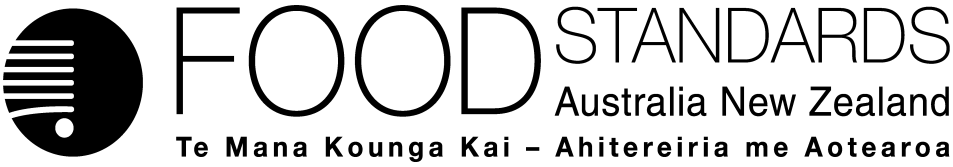 Supporting document 1Safety Assessment Report – Application A1097 Food derived from Herbicide-tolerant & Insect-protected Corn Line MON87411Summary and conclusionsBackgroundA genetically modified (GM) corn line with OECD Unique Identifier MON-87411-9, hereafter referred to as MON87411, has been developed by Monsanto Company (Monsanto).MON87411 contains three expression cassettes:A DvSnf7 cassette contains two DvSnf7 fragments in an inverted repeat sequence. Expression of the cassette results in the formation of a double-stranded RNA (dsRNA) transcript. When the dsRNA is ingested by the corn rootworm (CRW) insect, it triggers RNA interference (RNAi) of the CRW DvSnf7 gene, leading to death of the insect.A cry3Bb1 cassette contains the cry3Bb1 gene that confers tolerance to CRW via the expression of the Cry3Bb1 protein which has a direct adverse effect on the gut of insects feeding on the plant.A cp4 epsps cassette contains the cp4 epsps gene that encodes a protein conferring tolerance to the herbicide glyphosate. In conducting a safety assessment of food derived from MON87411, a number of criteria have been addressed including: a characterisation of the transferred gene sequences, their origin, function and stability in the corn genome; the changes at the level of DNA, protein and RNA in the whole food; compositional analyses; and evaluation of intended and unintended changes. This safety assessment report addresses only food safety and nutritional issues. It therefore does not address: environmental risks related to the environmental release of GM plants used in food productionthe safety of animal feed, or animals fed with feed, derived from GM plantsthe safety of food derived from the non-GM (conventional) plant.History of UseIn terms of production, corn is the world’s dominant cereal crop, ahead of wheat and rice and is grown in over 160 countries. It has a long history of safe use in the food supply. Sweet corn is consumed directly while corn-derived products are routinely used in a large number and diverse range of foods (e.g. cornflour, starch products, breakfast cereals and high fructose corn syrup). Corn is also widely used as a feed for domestic livestock.Molecular CharacterisationMON87411 was generated through Agrobacterium-mediated transformation. Comprehensive molecular analyses of MON87411 indicate there is a single insertion site comprising a single, complete copy of each of the three expression cassettes. The introduced genetic elements are stably inherited from one generation to the next. There are no antibiotic resistance marker genes present in the line and directed sequencing analysis shows no plasmid backbone has been incorporated into the transgenic locus.Northern blot analysis of RNA extracted from MON87411 confirmed that a primary single-stranded RNA transcript of approximately <1.2 kb (comprising 968 nucleotides of DvSnf7 sequence, poly-A tail and 5’ cap) is produced in the plant. Northern blot analysis also confirmed the primary transcript forms into a 240 bp dsRNA, which is the expected size. Characterisation and safety assessment of new substancesNewly expressed proteinsCorn line MON87411 expresses two novel proteins, Cry3Bb1 and CP4 EPSPS. For both proteins, mean levels were lowest in the grain (4.0 and 1.9 µg/g dry weight, respectively). The highest levels of both proteins were in the whole plant samples at the V3 – V4 stage (340 and 63 µg/g dry weight, respectively) as would be expected from the high levels in both the leaves and roots at this stage. A range of characterisation studies confirmed the identity of the Cry3Bb1 and CP4 EPSPS proteins produced in MON87411. The plant Cry3Bb1 and CP4 EPSPS proteins have the expected molecular weight (approximately 77 kDa and 43 kDa respectively), immunoreactivity, lack of glycosylation, amino acid sequence and enzyme activity. There are no concerns regarding the potential toxicity or allergenicity of the expressed proteins. Previous assessments of both Cry3Bb1 and CP4 EPSPS have confirmed their safety. Additionally, updated bioinformatic studies assessed as part of this application have confirmed the lack of any significant amino acid sequence similarity to known protein toxins or allergens.ds DvSnf RNAIn addition to two novel proteins, corn line MON87411 also expresses a 240 bp dsRNA containing sequences from the DvSnf7 gene. The 240 bp dsRNA is detectable in a variety of tissues in MON87411, its highest expression being in whole plants around 22 days after planting (0.085 µg/g dw) and its lowest expression in the grain (0.104 ng/g dw).A number of studies have been done to confirm the mechanism of action of the DvSnf7 dsRNA produced in MON87411. These studies show that once ingested by the insect, the 240 bb dsRNA is taken up by the cells of the insect midgut and subsequently processed by the insect’s RNAi machinery into 21-24-mer small interfering RNAs (siRNAs). These siRNAs are able to spread systemically throughout the insect and act to down regulate the DvSnf7 gene, subsequently leading to the death of the insect.There are no concerns regarding the safety of the DvSnf7 dsRNA in MON87411. The data provided do not indicate this dsRNA possesses different characteristics, or is likely to pose a greater risk, than other RNAi mediators naturally present in corn. A history of safe human consumption of RNAi mediators exists, including those with homology to human genes. The evidence published to date also does not indicate that dietary uptake of these RNAs from plant food is a widespread phenomenon in vertebrates (including humans) or, if it occurs, that sufficient quantities are taken up to exert a biologically relevant effect. In addition, the level of the DvSnf7 dsRNA present in grain from MON87411 is extremely low, and the anti-DvSnf7 effect observed in corn rootworm is also highly specific to only a very small number of closely-related beetles. Grain containing the DvSnf7 dsRNA is therefore considered to be as safe for human consumption as grain derived from conventional corn varieties.Herbicide MetabolitesThe herbicide residues resulting from the application of glyphosate to lines carrying the     cp4 epsps gene have been assessed in 14 previous applications to FSANZ. There are no concerns that the spraying of MON87411 with glyphosate would result in the production of any novel metabolites that have not been previously considered.Compositional AnalysesDetailed compositional analyses were done to establish the nutritional adequacy of grain from MON87411 and to characterise any unintended compositional changes. Analyses were done of proximates, fibre, minerals, amino acids, fatty acids, vitamins, secondary metabolites and anti-nutrients. Only 11 of the 52 reported analytes deviated in level from the control in a statistically significant manner. However, the mean levels of all of these analytes were consistent with natural variation. It can therefore be concluded that grain from MON87411 is compositionally equivalent to grain from conventional corn varieties.ConclusionNo potential public health and safety concerns have been identified in the assessment of herbicide-tolerant and insect-protected corn line MON87411-9. On the basis of the data provided in the present Application, and other available information, food derived from MON87411 is considered to be as safe for human consumption as food derived from conventional corn varieties.Table of ContentsSummary and conclusions	iBackground	iHistory of Use	iMolecular Characterisation	iiCharacterisation and safety assessment of new substances	iiNewly expressed proteins	iiCompositional Analyses	iiiConclusion	iiiList of Figures	2List of Tables	21.	Introduction	42.	History of use	52.1	Host organism	52.2	Donor organisms	63.	Molecular characterisation	73.1	Method used in the genetic modification	83.2	Function and regulation of introduced genetic material	93.3	Breeding of corn line MON87411	113.4	Characterisation of the genetic modification in the plant	123.5	Stability of the genetic changes in corn line MON87411	153.6	Antibiotic resistance marker genes	183.7	DvSnf7 RNA expression in MON87411	183.8	Conclusion	184.	Characterisation and safety assessment of new substances	194.1	Newly expressed proteins	194.2	ds DvSnf7 RNA	294.3	Herbicide metabolites	325.	Compositional analyses	325.1	Key components	335.2	Study design and conduct for key components	335.3	Analyses of key components in grain	345.4	Conclusion from compositional analyses	396.	Nutritional impact	40References	40List of FiguresFigure 1: The corn wet milling process	6Figure 2: Genes and regulatory elements contained in plasmid PV-ZMIR10871	8Figure 3: Breeding diagram for MON87411	11Figure 4: Steps in the molecular characterisation of MON87411	13Figure 5:  Schematic representation of the junction sequences detected in MON87411	14Figure 6:  Breeding path for generating segregation data for MON87411	17Figure 7: Sequence of the full-length Cry3Bb1 protein present in MON87411.	24Figure 8: Sequence of the CP4 EPSPS protein (minus transit peptide) present in MON87411 .	24Figure 9: Schematic of RNAi suppression of the DvSnf7 gene in CRW following consumption of MON87411 tissue	30List of TablesTable 1: 	Description of the genetic elements contained in the T-DNA of PV-ZMIR10871	9Table 2: MON87411 generations used for various analyses	12Table 3: Source of genomic DNA used for genetic stability analysis	16Table 4: Segregation of the MON87411 T-DNA sequences over three generations	17Table 5: Cry3Bb1 and CP4 EPSPS protein content in MON87411 corn parts at different growth stages (averaged across 5 sites)	21Table 6: Summary of consideration of Cry3Bb1 and CP4 EPSPS in previous FSANZ safety assessments	26Table 7: LC50 values of Cry3Bb1 activity following heat treatment over 15 and 30 min	27Table 8: Mean (±standard error) percentage dry weight (%dw) of proximates and fibre in grain from MON87411 and NL6169.	35Table 9: Mean (±standard error) percentage composition, relative to total fat, of major fatty acids in grain from MON87411 and NL6169.	36Table 10: Mean % dw, relative to total dw, of amino acids in grain from MON87411 and NL6169.	36Table 11: Mean levels of minerals in the grain of MON87411 and NL6169	37Table 12: Mean weight (mg/k g dw) of vitamins in grain from MON87411 and NL6169	38Table 13: Mean % dw, relative to total dw, of anti-nutrients in grain from MON87411 and NL6169.	38Table 14: Mean weight (µg/g dw) of two secondary metabolites in grain from MON87411 and NL6169.	39Table 15: Summary of analyte levels found in grain of MON87411 that are significantly (P < 0.05) different from those found in grain of the control NL6169.	39List of Abbreviations1	IntroductionMonsanto Australia Limited has submitted an application to FSANZ to vary Standard 1.5.2 – Food produced using Gene Technology – in the Australia New Zealand Food Standards Code (the Code) to include food from a new genetically modified (GM) corn line             MON-87411-9 (referred to as MON87411). The corn has been modified such that it is both tolerant to the herbicide glyphosate and protected against corn rootworm (CRW) (Diabrotica spp.), an insect pest.Tolerance to glyphosate is achieved through expression of the enzyme 5-enolpyruvyl-3-shikimatephosphate synthase (CP4 EPSPS) encoded by the cp4 epsps gene derived from the common soil bacterium Agrobacterium sp. strain CP4. The safety of the CP4 EPSPS protein has previously been assessed by FSANZ. Protection against CRW occurs via two genetic modifications:The expression of a cry3Bb1 gene that produces a modified Bacillus thuringiensis (subsp. kumamotoensis) Cry3Bb1 protein to protect against CRW larval feeding. The safety of the Cry3Bb1 protein has previously been assessed by FSANZ. The expression of a suppression cassette containing an inverted repeat sequence that corresponds to a region of the DvSnf7 gene from western corn rootworm (Diabrotica virgifera virgifera). Expression of the inverted repeat results in the formation of a double-stranded RNA (dsRNA) transcript containing a fragment of the DvSnf7 gene. When ingested by CRW, it is recognised by the insect’s RNA interference (RNAi) machinery leading to the down regulation of the CRW DvSnf7 gene and ultimately death of the insect.In terms of production, corn is the world’s dominant cereal crop, ahead of wheat and rice and is grown in over 160 countries (FAOSTAT 2014). In 2012, worldwide production of corn was over 872 million tonnes, with the United States and China being the major producers (~273 and 208 million tonnes, respectively) (FAOSTAT 2014). Corn is not a major crop in Australia or New Zealand and in 2012, production was approximately 450,000 and 211,00 tonnes respectively (FAOSTAT 2014). Domestic production is supplemented by the import of corn grain and corn-based products, the latter of which are used, for example, in breakfast cereals, baking products, extruded confectionery and food coatings. In 2011, Australia and New Zealand imported, respectively, 856 and 5,800 tonnes of corn grain, 10,600 and 306 tonnes of frozen sweet corn and 8,427 and 900 tonnes of otherwise-processed sweet corn (FAOSTAT 2014). Corn product imports to Australia and New Zealand included 4,734 and 2,100 tonnes of corn flour and 1,520 and 13 tonnes of corn oil respectively (FAOSTAT 2014). Corn is a major source of crystalline fructose and high fructose corn syrup, both of which are processed from cornstarch. Approximately 3,000 tonnes of crystalline fructose, but negligible high fructose corn syrup, were imported into Australia in 2011 (Green Pool 2012); neither Australia nor New Zealand currently produce fructose (either crystalline or as high fructose corn syrup). According to the Applicant, MON87411 will not be offered for commercial use as a stand-alone product, but will be combined, through traditional breeding, with other approved GM corn lines (a process known as ‘stacking’). It is further intended that any lines containing the MON87411 event will be grown in North America, and approval for cultivation in Australia or New Zealand is not being sought. Therefore, if approved, food derived from this line may enter the Australian and New Zealand food supply as imported food products.2	History of use2.1	Host organismMature corn (Zea mays) plants contain both female and male flowers and usually reproduce sexually by wind-pollination. This provides for both self-pollination and natural out-crossing between plants, both of which are undesirable since the random nature of the crossing leads to lower yields (CFIA 1994). The commercial production of corn now utilises controlled cross-pollination of two inbred lines (using conventional techniques) to combine desired genetic traits and produce hybrid varieties known to be superior to open-pollinated varieties in terms of their agronomic characteristics. This inbred-hybrid concept and resulting yield response is the basis of the modern corn seed industry and hybrid corn varieties are used in most developed countries for consistency of performance and production.The host organism is a conventional corn hybrid line (LH244) resulting from a cross between the inbred lines LH197 and LH199 followed by a backcross to LH197. LH244 is a patented corn line assigned to Holden’s Foundation Seeds LLC in 2001 (Armstrong 2001). It is a medium season, yellow dent corn line that is adapted to the central regions of the U.S. corn-belt.The majority of grain and forage derived from corn is used as animal feed, however corn also has a long history of safe use as food for human consumption. There are five main types of corn grown for food:Flour – Zea mays var. amylaceaFlint – Z. mays var. indurataDent – Z. mays var. indentataSweet – Z. mays var. saccharata & Z. mays var. rugosaPop – Z. mays var. evertaDent corn is the most commonly grown for grain and silage and is the predominant type grown in the U.S. (OGTR 2008). MON87411 is a dent corn but could be crossed with other types. Two main grain processing routes are followed for dent corn (White and Pollak 1995):Dry milling that gives rise to food by-products such as flour and hominy grits.Wet milling (CRA 2006), that involves steeping the grain, coarse and fine grinding, centrifugation and evaporating the steep, to yield food by-products such as starch (for cornstarch, corn syrup and individual sweeteners such as dextrose and fructose) and germ (for oil) – see Figure 1. Corn products are used widely in processed foods.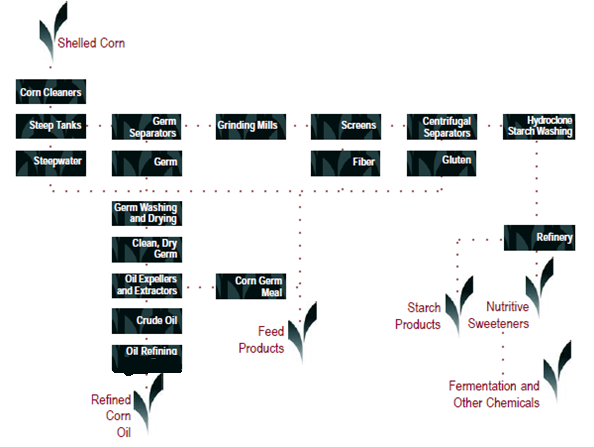 Figure 1: The corn wet milling process (diagram taken from CRA (2006))2.2	Donor organisms2.2.1	Diabrotica virgifera virgiferaThe source of the DvSnf7 fragment is the western corn rootworm (Diabrotica virgifera virgifera), a beetle (order Coleoptera, Family Chrysomelidae, Subfamily Galerucinae) that is native to North America but has now spread to Europe (Rabitsch 2006). This insect is a member of the corn rootworm complex that also includes the northern corn rootworm         (D. barberi) and southern corn rootworm (D. undecimpuntata howardi). The insect larvae feed on corn roots causing both physiological damage to plants as a result of impaired water/nutrient absorption, and harvesting difficulties as a result of plant lodging. It is regarded as one of the most damaging insects to corn in the U.S. There are no reports of any direct effects of the insect on humans.2.2.2	Bacillus thuringiensis subsp. kumamotoensisMany different subspecies of Bacillus thuringiensis (Bt) have been isolated from dead or dying insects, mostly from the orders Coleoptera, Diptera and Lepidoptera, but many subspecies have also been found in the soil, aquatic environments and other habitats (WHO 1999). The source of the cry3Bb1 gene used in MON87411 is the Bt subsp. kumamotoensis which is a spore-forming, gram-positive bacterium that is primarily associated with the soil and leaf surfaces. Studies on mammals, particularly laboratory animals, demonstrate that B. thuringiensis is mostly non-pathogenic and non-toxic. B. thuringiensis has been demonstrated to be highly specific in its insecticidal activity and has demonstrated little, if any, direct toxicity to non-target insects (see NPTN 2000; OECD 2007 and references therein). Infection in humans is unusual although there have been at least two clinical reports, one in the wounds of a soldier (Hernandez et al. 1998) and one in burn wounds (Damgaard et al. 1997), and in both cases impaired immunosuppression was implicated in the cause of the infection. B. thuringiensis has also been rarely associated with gastroenteritis (see eg Jackson et al. 1995) but generally, B. thuringiensis present in drinking water or food has not been reported to cause adverse effects on human health (WHO 1999; NPTN 2000; OECD 2007).The effect of B. thuringiensis products on human health and the environment was the subject of a critical review by the WHO International Programme on Chemical Safety (WHO 1999). The review concluded that ‘B. thuringiensis products are unlikely to pose any hazard to humans or other vertebrates or the great majority of non-target invertebrates provided that they are free from non-B. thuringiensis microorganisms and biologically active products other than the insecticidal proteins’. Products containing Bt are approved for use on crops in Australia and New Zealand and in both countries there is an exemption from maximum residue limits (MRLs) when Bt is used as an insecticide. 2.2.3	Agrobacterium sp.Agrobacterium sp. strain CP4 produces a naturally glyphosate-tolerant EPSPS enzyme and was therefore chosen as the gene donor for the glyphosate-tolerance trait. The bacterial isolate CP4 was identified in the American Type Culture Collection as an Agrobacterium species. Agrobacterium species are known soil-borne plant pathogens but are not pathogenic to humans or other animals. 2.2.4	Other organismsGenetic elements from several other organisms have been used in the genetic modification of corn MON87411 (refer to Table 1). These non-coding sequences are used to drive, enhance, target or terminate expression of the novel genetic material. None of the sources of these genetic elements is associated with toxic or allergenic responses in humans. The genetic elements derived from plant pathogens are not pathogenic in themselves and do not cause pathogenic symptoms in MON87411.3	Molecular characterisationMolecular characterisation is necessary to provide an understanding of the genetic material introduced into the host genome and helps to frame the subsequent parts of the safety assessment. The molecular characterisation addresses three main aspects:the transformation method together with a detailed description of the DNA sequences introduced to the host genome a characterisation of the inserted DNA including any rearrangements that may have occurred as a consequence of the transformation the genetic stability of the inserted DNA and any accompanying expressed traits.a characterisation of the dsRNA expressed in MON87411.Studies submitted:Carleton, S., C. Garnaat, K. Lawry, K. Skottke, Y. Yan and D. Kovalic. 2013. Amended Report for MSL0025048: Molecular Characterization of MON 87411. MSL0025314. Monsanto Company (unpublished)Kang, H.T. and A. Silvanovich. 2013. Bioinformatics Evaluation of DNA Sequences Flanking the 5' and 3' Junctions of Inserted DNA in MON 87411: Assessment of Putative Polypeptides. MSL0024900. Monsanto Company (unpublished)Skottke, K., J. M. Ward and Q. Tian. 2013. Segregation of the T-DNA Insert in MON 87411 Across Three Generations. MSL0024728. Monsanto Company (unpublished)3.1	Method used in the genetic modificationImmature embryos from line LH244 were aseptically removed from 10 – 13 day post-pollination ears and transformed, using a disarmed strain (ABI) of Agrobacterium tumefaciens, with the T-DNA from plasmid vector PV-ZMIR10871 (see Figure 2) following the method of Sidorov and Duncan (2009). After co-culturing with the Agrobacterium carrying the vector, the embryos were placed on selection medium containing glyphosate, and carbenicillin, to inhibit the growth of untransformed plant cells and excess Agrobacterium, and to permit the development of callus tissue. Resulting callus was then placed in a medium that supported shoot regeneration and root development. Rooted plants (generation R0) with normal phenotypic characteristics and tolerance to glyphosate were selected and transferred to soil for growth and further assessment. Following transformation, self-pollination, breeding, and segregation methods were used to produce MON 87411 (see Section 3.3).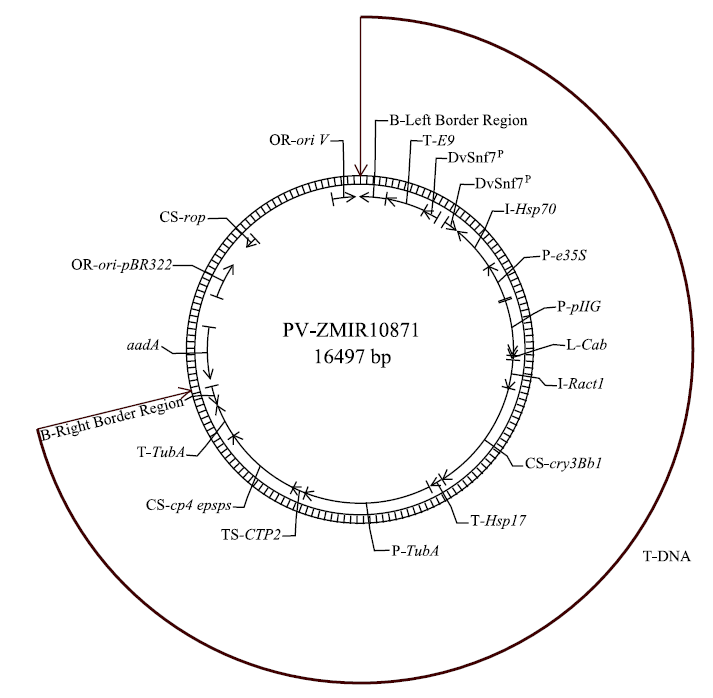 Figure 2: Genes and regulatory elements contained in plasmid PV-ZMIR108713.2	Function and regulation of introduced genetic materialInformation on the genetic elements in the T-DNA present in PV-ZMIR10871 is summarised in Table 1. There are three cassettes comprising a total of 10,970 nt located between a 442 nt Left Border (LB) and a 331 nt Right Border (RB). The complete plasmid is 16,497 nt in size (i.e. the vector backbone comprises 4,753 nt).Table 1: Description of the genetic elements contained in the T-DNA of PV-ZMIR108713.2.1	DvSnf7 expression cassetteThe DvSnf7 sequence contained in the expression cassette is a partial coding sequence of the DvSnf7 gene from Diabrotica virgifera virgifera (western corn rootworm). The cassette contains two 240 nt DvSnf7 fragments in an inverted orientation, driven by the constitutive e35S promoter (with a duplicated enhancer region) from Cauliflower mosaic virus. An intron (hsp70) from Zea mays (corn) enhances expression. Between the two inverted fragments is a 150 nt intervening sequence that facilitates the formation of a hairpin loop following transcription, leading to the formation of double-stranded DvSnf7 RNA. A sequence from the E9 3’ untranslated region of the ribulose bisphosphate carboxylase gene from Pisum sativum (pea) terminates transcription.3.2.2	cry3Bb1 expression cassette The cry3Bb1 gene was optimised for expression in plant cells (English et al. 2000). The gene is under the control of the constitutive pIIG promoter derived from Z. mays. A leader sequence (Cab) from Triticum aestivum (wheat) and an intron (Ract1) from Oryza sativa (rice) both help to enhance gene expression. A sequence from the 3’ untranslated region of the Hsp17 gene from T. aestivum terminates transcription.3.2.3	cp4 epsps expression cassetteThe cp4 epsps gene was initially isolated and cloned from the bacterium Agrobacterium sp. strain CP4. The gene has been optimised for expression in plants (Padgette et al. 1996; Barry et al. 2001). Expression of the gene confers tolerance to the herbicide glyphosate. The cp4 epsps coding region is 1,368 nt in length and is driven by the constitutive TubA promoter from O. sativa. The addition of the leader and intron from TubA enhances expression. A transit peptide (CTPT), derived from elements from the ShkG gene from Arabidopsis thaliana, targets the CP4 EPSPS protein to the chloroplasts. The CTPT is typically cleaved on uptake of the mature protein into the chloroplast, and is subsequently rapidly degraded. A sequence from the TubA 3’ non-translated region functions to terminate transcription of the cp4 epsps gene and direct polyadenylation of the mRNA.3.3	Breeding of corn line MON87411The breeding pedigree for the various generations is given in Figure 3.R0 plants (numbering in the hundreds) generated through the transformation process described in Section 3.1 were self-pollinated over six generations in order to produce homozygous lines. At each generation, the progeny were evaluated for desirable molecular and phenotypic characteristics. MON87411 was selected as the lead event, based on its insert integrity, glyphosate tolerance, efficacy against CRW larval damage and superior phenotypic characteristics.Seed from the R4 and R5 generations was used in trait integration and further commercial development through crosses with conventional inbred lines (HCL645 and LH287). Based on seed availability and appropriate fit for various studies, non-GM hybrid maize lines MPA640B (LH244 x LH287) and NL6169 (LH244 x HCL645) were used as controls in addition to the non-GM parental hybrid line LH244 (see Table 2).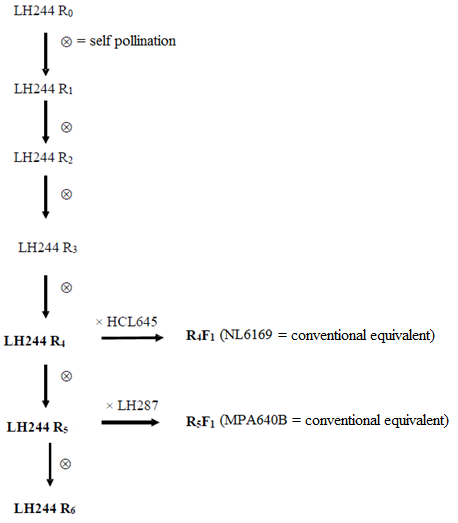 Figure 3: Breeding diagram for MON87411Table 2 indicates the generations and controls that were used in the various studies characterising MON87411.Table 2: MON87411 generations used for various analyses3.4	Characterisation of the genetic modification in the plantA range of analyses were undertaken to characterise the genetic modification in corn line MON87411. These analyses focussed on the nature of the insertion of the introduced genetic elements and whether any unintended genetic re-arrangements may have occurred as a consequence of the transformation procedure. The molecular characterisation of MON87411 incorporated a new approach (Kovalic et al. 2012; DuBose et al. 2013) that applies Next Generation Sequencing (NGS) and Junction Sequence Analysis (JSA) together with bioinformatics to determine the number of inserts. In the past, this has been determined by Southern blot analysis. The organisation and sequence of the insert and adjacent flanking DNA, and the sequencing of the insertion site were all determined by methods employing directed sequencing.The rationale for junction sequence analysis is that, since junctions are characteristic of DNA insertion, it follows that each insertion will produce two (i.e. 5’ and 3’) unique junction sequences. By evaluating the number of unique junctions detected, the number of insertion sites can be determined.The Applicant supplied the flow-diagram shown in Figure 4 to illustrate this new approach to molecular characterisation.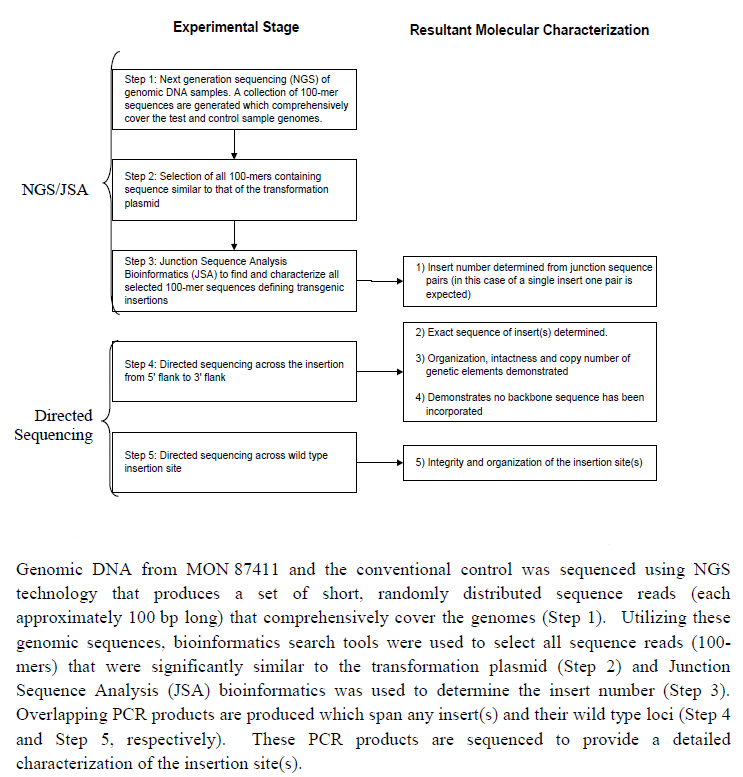 Figure 4: Steps in the molecular characterisation of MON874113.4.1	Insert numberTotal genomic DNA from grain of verified MON87411 (generation R4) and the untransformed parent (LH244) was sequenced using Illumina® NGS technology. Reference DNA was also used from the plasmid vector PV-ZMIR10871. As a positive control, plasmid DNA was spiked into LH244 DNA at a single copy genome equivalent ratio and 1/10 copy genome equivalent ratio. It was noted from the subsequent positive control results, that any portion of the plasmid could be detected at both single copy and 1/10 copy; this indicated there was adequate sensitivity to be able to observe any inserted fragment.The DNA was sheared into approximately 325 bp fragments, processed for deep sequencing (end-repaired, A-tailed and ligated to adapters), enriched through ten cycles of polymerase chain reaction (PCR) and then sequenced using Illumina HiSeq® technology that produces short-sequence reads approximately 100 bp long. To confirm sufficient sequence coverage in the samples, the 100-mer sequence reads from all samples were analysed to determine the effective depth of coverage (i.e. the average number of times any base of the genome is expected to be independently sequenced) by mapping all reads to a known single-copy endogenous corn pyruvate decarboxylase gene (pdc3). The analysis showed that pdc3 was covered by the 100-mers at >107x for each sample, a coverage that is considered to be comprehensive (Kovalic et al. 2012).An in silico analysis using the BLAST algorithm then followed, in which only those 100-mer reads containing sequence similarity to the plasmid PV-ZMIR10871 were selected i.e. this analysis found all 100-mer reads that were either fully matched to the insert plasmid sequences or contained both plasmid sequences and junction sequences. The analysis collected all sequencing reads with an e-Value of less than 1e-5 and at least 30 bases match of greater than 96.7% identity to the transformation plasmid (Kovalic et al. 2012). Using Bowtie short sequence alignment software, non-duplicated reads of ≥30 nt were collected. Following in silico adapter removal (Novoalign software) and in silico removal of low quality read ends (Phred score ˂ 12) the remaining reads were then aligned to the whole plasmid PV-ZMIR10871 sequence in order to find junction region sequences (Figure 5). Reads were also aligned against the control genome in order to remove those reads sourced from endogenous homologues. Figure 5 shows a map of the junction sequences (illustrated as stacked bars) that were detected. Each detected junction sequence read is shown trimmed to include only 30 nt of plasmid sequence. Only two unique junction sequence classes, both containing portions of T-DNA and flanking sequence were detected. This indicates that MON87411 contains a single DNA insert. No junction sequences were found in the DNA from LH244.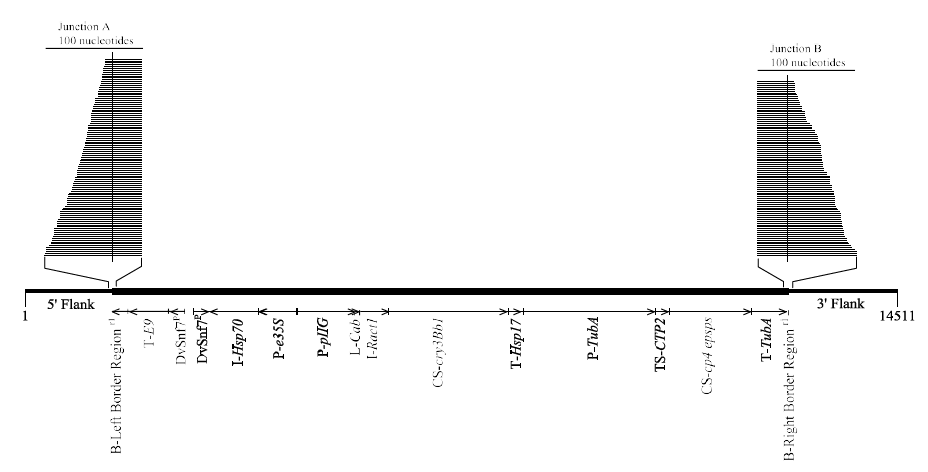 Figure 5: Schematic representation of the junction sequences detected in MON874113.4.2	Insert organisation and sequencePCR primers were designed to amplify eight overlapping regions of MON87411 genomic DNA incorporating the insert and flanking regions [no products were obtained for DNA from LH244]. The products were used to determine the nucleotide sequence of the insert and flanking regions using BigDye® Terminator chemistry. A consensus sequence was generated by compiling sequences from multiple sequencing reactions performed on the overlapping PCR products. The consensus sequence was then aligned to the PV-ZMIR10871 sequence to determine the integrity and organisation of the insert and flanking regions.The results showed that the insert is 11,248 nt in length and comprises the identical        10,970 nt sequence found within the T-DNA of plasmid PV-ZMIR10871 together with terminally truncated Right and Left Border regions (RB missing the last 316 nt and LB missing the first 179 nt – see Table 1 for details of full sequence length). This analysis also showed that no plasmid backbone sequences are present in MON87411, and confirmed the conclusion from the NGS/JSA analysis that a single copy of the T-DNA has been inserted.In addition to the insert, 1,464 nt flanking the 5’ end of the insert and 1,803 nt flanking the 3’ end of the insert were sequenced.3.4.3	The insertion siteIn order to identify any changes to the genomic DNA as a result of the insertion event, two primers (one specific to the 5’ flanking sequence of MON87411 and one specific to the 3’ sequence) were used for PCR of genomic DNA isolated from the untransformed parent (LH244). The product (approximately 3,500 nt) was then sequenced and the sequence was compared with the sequences obtained for the 5’ and 3’ flanking regions of MON87411. The results showed that a 118 bp deletion (bases 1453 – 1570 of LH244) had occurred during transformation. Deletions such as this are not uncommon and most likely result from double-stranded break repair in the plant during the Agrobacterium-mediated transformation process (Salomon and Puchta 1998).3.4.4	Open reading frame (ORF) analysisSequences spanning the 5’ and 3’ junctions of the MON87411 insert were translated using DNAStar software from stop codon to stop codon (TGA, TAG, TAA) in all six reading frames. A total of eight ORFs (five in the 5’ junction and three in the 3’ junction) were identified that encode putative polypeptides ranging in size from 15 – 87 amino acids. No analysis was done to determine whether any potential regulatory elements were associated with the polypeptides.The putative polypeptides encoded by the eight identified ORFs were then analysed using a bioinformatic strategy to determine similarity to known protein toxins or allergens (refer to Section 4.1.5).3.5	Stability of the genetic changes in corn line MON87411The concept of stability encompasses both the genetic and phenotypic stability of the introduced trait over a number of generations. Genetic stability refers to maintenance of the modification (as produced in the initial transformation event) over successive generations. It is best assessed by molecular techniques, such as Southern blot analysis or NGS/JSA. Phenotypic stability refers to the expressed trait remaining unchanged over successive generations. It is often quantified by a trait inheritance analysis to determine Mendelian heritability via assay techniques (chemical, molecular, visual).3.5.1	Genetic stabilityThe genetic stability of event MON87411 was evaluated by NGS/JSA (as described in Section 3.4.1) in verified genomic DNA isolated from the grain of plants of five generations (refer to Figure 3) as given in Table 3. Control genomic DNA was isolated from the non-GM parental line and two other conventional lines as indicated in Table 3.Table 3: Source of genomic DNA used for genetic stability analysisNo junction sequences were detected in DNA obtained from the control lines (LH244, NL6169 and MPA640B). Analysis of the MON87411 DNA from all generations showed the presence of the same two junction sequences identified in Section 3.4.1. No other junction sequences were present. The consistency of this junction sequence data across all generations tested, demonstrates that the single insert is stably maintained in MON87411. 3.5.2	Phenotypic stabilitySince it was demonstrated that the insert resides at a single locus within the MON87411 genome, the expectation would be that the genetic material within it would be inherited according to Mendelian principles. Chi-square (Χ2) analysis was undertaken over several generations to confirm the segregation and stability of the complete T-DNA sequence within the insert. The breeding path followed for this analysis was different from that represented in Figure 3 and is shown in Figure 6. Basically, at each stage, a Real-Time TaqMan® PCR assay was used to select plants containing the T-DNA. Ultimately, the inheritance of the T-DNA was assessed in the BC2F1, BC2F2 and BC3F1 generations (in which the GM parent had been hemizygous for the MON87411 T-DNA). At the BC2F1 and BC3F1 generations, the MON 87411 T-DNA was predicted to segregate at a 1:1 ratio (hemizygous positive: homozygous negative) according to Mendelian inheritance principles. At the BC2F2 generation, the MON 87411 T-DNA was predicted to segregate at a 1:2:1 ratio (homozygous positive: hemizygous positive: homozygous negative) according to Mendelian inheritance principles.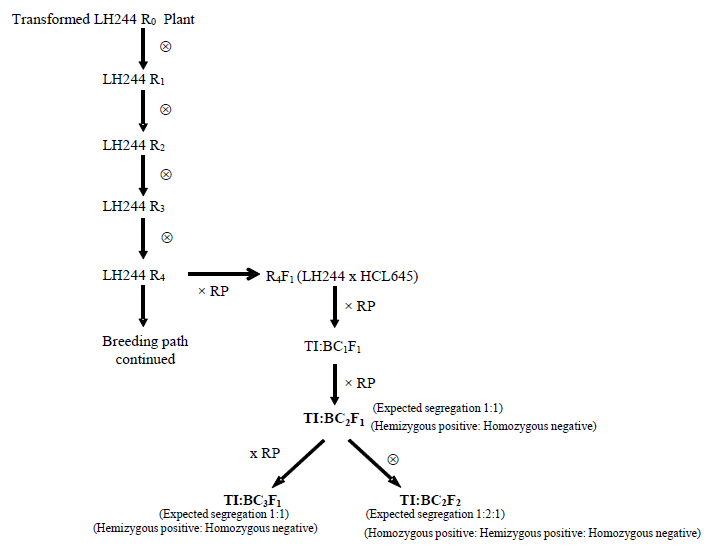 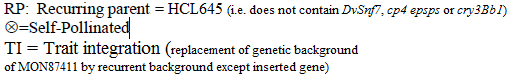 Figure 6: Breeding path for generating segregation data for MON87411The results (Table 4) indicated there were no significant differences between the observed and expected segregation ratios in any of the generations. This supported the conclusion that the T-DNA resides at a single locus and showed that the T-DNA is inherited according to Mendelian principles.Table 4: Segregation of the MON87411 T-DNA sequences over three generations1 For BC2F1 and BC3F1, ratio is hemizygous positive:homozygous negative for each of observed and expected  For BC3F1, ratio is homozygous positive:hemizygous:homozygous negative for each of observed       and expected2Statistical significance is when P≤0.053.6	Antibiotic resistance marker genesNo antibiotic marker genes are present in corn line MON87411. The insert sequence analysis (Section 3.4.2) showed no plasmid backbone has been integrated into the MON87411 genome during transformation, i.e. the aadA gene, which was used as a bacterial selectable marker gene, is not present in corn MON87411.3.7	DvSnf7 RNA expression in MON87411The full length transcript produced in MON87411 would be expected to be around 1,000 bp in size. Study submittedCarleton, S., Y. Wang, J. Ward and Q. Tian. 2013. Northern Blot Analysis of DvSnf7 RNA Expression in MON 87411. RAR-2013-0213. Monsanto Company (unpublished).Northern blot analyses were undertaken in order to confirm whether the transcript produced in MON87411 by the DvSnf7 expression cassette has the expected size and whether the expected 240 bp dsDvSnf7 RNA is also present. Total RNA was isolated from V6 – V8 stage leaf tissue of verified MON87411 (generation R4F1) and the parent control LH244. The RNA was either left undigested or was digested with a commercial RNase If. The RNA was then electrophoresed on an agarose/formaldehyde gel and transferred to a nylon membrane for blotting. DNA from plasmid PV-ZMIR10871 was used to generate template for a 240 nt DvSnf7 radiolabeled (32P) probe.No hybridisation bands were detected for either undigested or digested RNA from LH244. Undigested RNA from MON87411 showed a single band at approximately 1,000 nt confirming that MON87411 produces the full-length DvSnf7 transcript. RNase If digested RNA from MON87411 showed a single hybridisation band at 240 bp, confirming that, following transcription, the majority of the DvSnf7 RNA exists in the plant in double-stranded form and is of the expected size. It was not possible to determine from these results if intermediate low abundant forms of DvSnf7 RNA in single-stranded form exist.In addition to the northern analysis, cDNA sequencing reported in a published study (Armstrong et al. 2013) has indicated that the primary RNA transcript accumulating in MON87411 is a 968 nt fragment comprising the two 240 nt inverted repeats and adjacent 5’- and 3’ sequences. The full-length (approximately 1.2 kb) transcript consists of the 968 nt primary transcript that has been post-transcriptionally modified to include a poly-A tail and 5’ cap. The exact number of adenosine nucleotides in the pol-A tail cannot be accurately determined but has been estimated to be about 200 (Armstrong et al 2013).3.8	Conclusion Corn line MON87411 contains three expression cassettes: the DvSnf7 cassette; the cry3Bb1 cassette; and the cp4 epsps cassette.Comprehensive molecular analyses of MON87411 indicate there is a single insertion site comprising a single, complete copy of each of the three expression cassettes. The introduced genetic elements are stably inherited from one generation to the next. There are no antibiotic resistance marker genes present in the line and directed sequencing analysis shows no plasmid backbone has been incorporated into the transgenic locus.The results from both the insert sequence analysis (Section 3.4.2) and the phenotypic stability analysis (Section 3.5.2) are consistent with the results from NGS/JSA which was used to determine the number of inserts.Northern blot analysis of MON87411 RNA shows that a full-length single-stranded DvSnf7 transcript (comprising a 968 nt primary transcript, poly-A tail and 5’ cap) is produced upon expression of the DvSnf7 cassette and that this then leads to the formation of a 240 bp dsDvSnf7 RNA, which is the expected size. 4	Characterisation and safety assessment of new substances4.1	Newly expressed proteinsIn considering the safety of novel proteins it is important to note that a large and diverse range of proteins are ingested as part of the normal human diet without any adverse effects, although a small number have the potential to impair health, e.g., because they are allergens or anti-nutrients (Delaney et al. 2008). As proteins perform a wide variety of functions, different possible effects have to be considered during the safety assessment including potential toxic, anti-nutritional and allergenic effects. To effectively identify any potential hazards requires knowledge of the characteristics, concentration and localisation of all novel proteins expressed in the organism as well as a detailed understanding of their biochemical function and phenotypic effects. It is also important to determine if the novel protein is expressed as expected, including whether any post-translational modifications have occurred.Two types of novel proteins were considered:Those that were expected to be directly produced as a result of the translation of the introduced genes. A number of different analyses were done to characterise these proteins and determine in planta expression.Those that may be potentially translated as a result of the creation of ORFs during the transformation process (see Section 3.4.4).4.1.1	The Cry3Bb1 and CP4 EPSPS proteinsCry proteins produced by Bacillus thuringiensis (Bt) are classified by their primary amino acid sequence and more than 500 different cry gene sequences have been classified into 73 groups (Cry1–Cry73). The largest family is the 3D-Cry group and contains proteins subdivided into further groups based on their specificity for target insects; Cry 3 proteins (such as Cry3Bb1) act specifically on Coleopterans while Cry1A proteins, for example, act specifically on Lepidopterans (Höfte and Whiteley 1989).The primary action of Cry toxins is to lyse midgut epithelial cells in the target insect by forming pores in the apical microvilli membrane of the cells, which subsequently leads to ion leakage and cell lysis. The crystal inclusions ingested by susceptible larvae dissolve in the alkaline environment of the gut, and the solubilised inactive protoxins are cleaved by midgut proteases yielding 60-70 kDa protease resistant core toxins (Bravo et al. 2007). Toxin activation involves the proteolytic removal of an N-terminal peptide. The activated toxin then binds to specific receptors on the brush border membrane of the midgut epithelium columnar cells (Hofmann et al. 1988; Aronson and Shai 2001) before inserting into the membrane. Toxin insertion leads to formation of lytic pores in microvilli apical membranes (de Maagd et al. 2001; Aronson and Shai 2001) and eventually to cell lysis and disruption of the gut epithelium. The septicaemia that inevitably follows may be mediated by an influx of enteric bacteria into the haemocoel (Broderick et al. 2006).EPSPS proteins occur ubiquitously in plants and microorganisms and have been extensively studied over a period of more than thirty years. EPSPS catalyses a step in the shikimate pathway that is responsible for the biosynthesis of the aromatic amino acids phenylalanine, tryptophan and tyrosine. Inhibition of this pathway is lethal. In plants, the EPSPS enzyme is inhibited by glyphosate (Steinrucken and Amrhein 1980), but bacterial EPSPSs, such as the                       CP4 EPSPS, have a reduced affinity for glyphosate (Padgette et al. 1996; Barry et al. 2001) thereby allowing the continued action of the enzyme in the presence of glyphosate. A single residue in the active site (Ala-100) renders the CP4 EPSP synthase insensitive to glyphosate, whereas a highly conserved Gly residue is found at this position in known natural plant and bacterial enzymes (Funke et al. 2006).The CP4 EPSPS protein present in corn MON87411 is functionally the same as the Agrobacterium enzyme. The LH244 corn line used as the parent for the genetic modification described in this application, also contains the native EPSPS protein (that is inhibited by glyphosate).4.1.2	Cry3Bb1 and CP4 EPSPS expression in MON87411 tissuesStudy submitted:Beyene, A. 2013. Assessment of Cry3Bb1 and CP4 EPSPS Protein Levels in Corn Tissues Collected from MON 87411 Produced in Argentina Field Trials during 2011-2012. MSL0024586. Monsanto Company.Plants of MON87411 (generation R4F1) and LH244 were grown from verified seed lots at five field sites in Argentina during the 2011-2012 growing season. Four of these plantings overlapped with those used for the compositional analyses described in Section 5. The identity of any subsequent harvested grain from each site was also confirmed using event-specific polymerase chain reaction (PCR). There were four replicated plots at each site planted in a randomised complete-block design. The MON87411 plots were sprayed, at the 2-4 leaf stage with glyphosate herbicide. Samples were taken at various stages of growth (Table 5) and the levels of Cry3Bb1 and CP4 EPSPS proteins were determined for each sample type using a validated enzyme linked immunosorbent assay (ELISA). Detection of the Cry3Bb1 protein utilised a polyclonal biotin-coupled goat anti-Cry3Bb1 capture antibody and a NeutrAvidin (Thermo Fisher Scientific) detection reagent conjugated to horseradish peroxidase. CP4 EPSPS was detected using a monoclonal mouse anti-CP4 EPSPS capture antibody and a commercial detection reagent (Sigma-Aldrich) comprising goat-anti CP4 EPSPS conjugated to horseradish peroxidase. Plates were analysed on a commercial microplate spectrophotometer (SPECTRAmax Plus 384, Molecular Devices). Quantification of each protein was accomplished by interpolation on a protein standard curve.The results, averaged over all sites, are given in Table 5.Table 5: Cry3Bb1 and CP4 EPSPS protein content in MON87411 corn parts at different growth stages (averaged across 5 sites)1For information on corn growth stages see e.g. Ransom & Endres (2014)2 Stover is the dried stalks and leaves of a field crop used as animal fodder after the grain has been harvested3Forage is the above ground plant parts used for animal feed.For both Cry3Bb1 and CP4 EPSPS, mean levels were lowest in the grain (4.0 and 1.9 µg/g dry weight, respectively). The highest levels of both proteins were in the whole plant samples at the V3 – V4 stages (340 and 63 µg/g dry weight, respectively) as would be expected from the high levels in both the leaves and roots at this stage. Values for both proteins obtained for tissue from LH244 were below the limit of detection (LOD) or limit of quantitation (LOQ) in all samples. 4.1.3	Characterisation of the Cry3Bb1 and CP4 EPSPS proteinsThe wild type, full-length Cry3Bb1 protein from B. thuringiensis comprises 652 amino acids and has a molecular weight of approximately 74.4 kDa. (Donovan et al. 1992). The Applicant states the amino acid sequence of the Cry3Bb1 protein in MON87411 is identical to that of the Cry3Bb1 protein assessed by FSANZ in MON88017 (FSANZ 2006a). In that line, the Cry3Bb1 coded for was a variant that consisted of 653 amino acid residues (mw ≈ 77 kDa) due to an additional residue (alanine) at position 2 in the protein, which resulted from the need to create a DNA restriction enzyme site for laboratory manipulations. In addition, there are five other specified amino acid changes in the protein expressed in the two corn lines compared to the wild-type Bt protein. The changes amount to 99.1% amino acid identity of the Cry3Bb1 variant with the wild-type Cry3Bb1 protein. The amino acid sequence of the Cry3Bb1 variants present in MON87411 and MON88017 and a previously assessed line, MON 863 (FSANZ 2003), share 99.8% identity; and differ by only one of 653 amino acid residues. The full-length Cry3Bb1 protein is partially processed in the plant (FSANZ 2006a) to produce proteins with apparent molecular weights of ~66 and ~55 kDa. The ~55 kDa protein is thought to correspond to the tryptic core of the protein described in the literature (Schnepf et al. 1998).The CP4 EPSPS protein found in Agrobacterium sp. strain CP4 contains 455 amino acids (Padgette et al. 1996). It is functionally the same as the EPSPS protein naturally present in plants and microorganisms (Franz et al. 1997), except for the modification to glyphosate susceptibility, and has approximately 30% amino acid similarity with plant EPSPS enzymes (Harrison et al. 1996). It is expected to be a 47.6 kDa protein. In MON87411, the pre-protein consists of 531 amino acids including the CTP2 transit peptide of 76 amino acids, which is cleaved on uptake into the plant chloroplasts.It is necessary to confirm that the proteins expressed in MON87411 have the expected biochemical characteristics. Accordingly, the Applicant used a number of analytical techniques to characterise the Cry3Bb1 and CP4 EPSPS proteins and compare them with previously characterised microbially-derived proteinsThe techniques used were:Sodium dodecyl polyacrylamide gel electrophoresis (SDS - PAGE)Western blot analysisN-terminal sequencingPeptide mass mappingGlycosylation analysisEnzyme bioactivity assayStudies submitted:Hernan, R., R. Heeren and G. Mueller. 2013. Characterization of the Cry3Bb1 Protein Purified from the Maize Grain of MON 87411 and Comparison of the Physicochemical and Functional Properties of the Plant-Produced and E. coli- Produced Cry 3Bb1 Proteins. MSL0024872. Monsanto Company (unpublished).Lee, T.C. and S. B. Storrs. 2013. Characterization of the CP4 EPSPS Protein Purified from the Maize Grain of MON 87411 and Comparison of the Physicochemical and Functional Properties of the Plant-Produced and E. coli- Produced CP4 EPSPS Proteins. MSL0024834. Monsanto Company (unpublished).Plant-produced Cry3Bb1 and CP4 EPSPS proteins were immuno-purified from grain of MON87411 (generation R4F1). Several batches of each protein were prepared in order to generate sufficient amounts of pooled protein. Microbially-derived Cry3Bb1 and CP4 EPSPS had previously been produced and characterised from Escherichia coli. 4.1.3.1	Molecular weight and immunoreactivity of Cry3Bb1 and CP4 EPSPSThe molecular weights of plant- and microbially-derived proteins were estimated from SDS-PAGE. Following electrophoresis, gels were stained with Brilliant Blue G-Colloidal stain and analysed by densitometry.Cry3Bb1For protein obtained from MON87411, a number of bands on the stained SDS-PAGE gel were visible, the most prominent of which had apparent molecular weights of approximately 77 kDa and 65 kDa. The 65 kDa band has been shown previously (FSANZ 2003) to have a nearly identical mass spectrum to the 77 kDa band, indicating it is derived from the full length 77 kDa protein as a result of processing in the plant host. A minor 55 kDa band corresponds to the insecticidal tryptic core of the protein, arising as a result of processing in the plant (see above).For protein obtained from E.coli, a single band at approximately 77 kDa was observed..The western blot analysis used a polyclonal goat anti-Cry3Bb1 primary antibody and a commercial horse-anti-goat horseradish peroxidase linked secondary antibody. For protein obtained from MON87411, three immunoreactive bands migrating at the expected apparent molecular weights (i.e. approximately 77 kDa, 65 kDa and 55 kDa) were observed. For protein obtained from E.coli, there was a single band at approximately 77 kDa. CP4 EPSPSFor the microbially-derived protein, a single band was observed in the SDS-PAGE gel. For the plant-derived protein four bands, ranging in size from approximately 45 to approximately 90 kDa, were observed. The lowest and most prominent of these corresponded to the single band from the microbially-derived protein. The apparent molecular weight of the E. coli-derived protein was estimated to be 43.8 kDa while that of the prominent plant-derived protein band was 42.9 kDa. This molecular weight estimate is in good agreement with the calculated molecular weight of 47.6 kDa. The occurrence of the other, much fainter, bands is most likely due to contaminating proteins not completely removed during the purification process. This conclusion is supported by the fact that in the Western blot analysis (below), none of these additional bands was shown to be immunoreactive.Immunoreactivity was detected on the Western blots using a polyclonal goat anti-CP4 EPSPS primary antibody and a commercial (Thermo Scientific) rabbit-anti-goat horseradish peroxidase-linked secondary antibody. The Western blot analysis showed a single immunoreactive band, increasing in intensity with protein load, that had co-migrated in separate extracts from MON87411 and E. coli. ConclusionThe Cry3Bb1 and CP4 EPSPS proteins expressed in MON87411 had the expected size and immunoreactivity.4.1.3.2	N-terminal sequence analysisAutomated Edman degradation chemistry was performed on the major 77 and 65 kDa bands of the plant-derived Cry3Bb1 protein, and the 44 kDa band of the plant derived CP4 EPSPS protein, that had been eluted from SDS-PAGE gels. For the Cry 3Bb1 protein, the reaction did not yield any observable sequence for the 77 kDa protein, indicating that the N-terminus was blocked. This is not uncommon and is likely due to a post-translational modification in vivo (see e.g. Polevoda and Sherman 2000). The amino acid analysis from the N-terminus of the truncated 65 kDa protein yielded a 15 amino acid sequence which covered positions 50 – 64 of the theoretical amino acid sequence of the full-length protein and matched the equivalent expected sequence of the Cry3Bb1 protein as deduced from the cry3Bb1 gene sequence present in MON87411. The data obtained for the CP4 EPSPS protein corresponded to 15 amino acids in the deduced CP4 EPSPS protein beginning at the amino acid (leucine) at position 2. The deduced amino acid at position 1 is methionine; cleavage of the N-terminal Met by methionine aminopeptidase and amino-terminal acetylation is common, particularly in eukaryotes (Polevoda and Sherman 2002; Polevoda and Sherman 2003).4.1.3.3	MALDI-TOF tryptic mass fingerprint and intact mass analysesA protein identification made by peptide mass fingerprinting is considered to be reliable if the measured coverage of the sequence is 15% or higher with a minimum of five unique peptide matches with those expected from a specified enzyme digestion of the theoretical protein (Jensen et al. 1997).For Cry3Bb1 and CP4 EPSPS, mass spectral analysis using matrix-assisted laser desorption/ionisation–time of flight mass spectrometry (MALDI–TOF MS) was performed on the trypsin-digested Cry3Bb1 77 kDa excised band and CP4 EPSPS 44 kDa band obtained by running the MON87411 protein samples on SDS-PAGE. The peptide mapping of the MON87411 Cry3Bb1 protein identified 41 unique peptides corresponding to the masses expected to be produced by trypsin digestion, with a coverage of 73% of the amino acids expected in Cry3Bb1, which was adequate to confirm the identity of the protein. It also showed that the N-terminal Met of Cry3Bb1 had been removed and hence, that the full-length protein expressed in MON87411 comprises 652 amino acid residues. Based on the evidence from the sequence of the cry3Bb1 gene together with N-terminal sequencing and MALDI-TOF MS, the sequence of the MON87411-derived CP4 EPSPS protein is as given in Figure 7.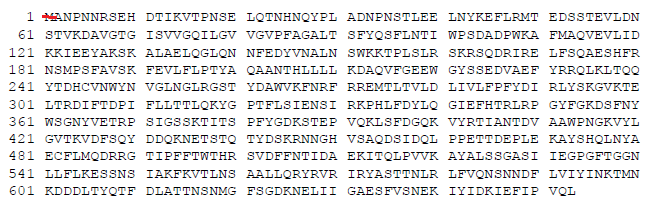 Figure 7: Sequence of the full-length Cry3Bb1 protein present in MON87411(the N-terminal Met has been removed)The peptide mapping of the MON87411 CP4 EPSPS protein identified 23 unique peptides corresponding to the masses expected to be produced by trypsin digestion, with a coverage of 67% of the amino acids expected in CP4 EPSPS. This was adequate to confirm the identity of the protein. Based on the evidence from the sequence of the cp4 epsps gene together with N-terminal sequencing and MALDI-TOF MS, the sequence of the MON87411-derived CP4 EPSPS protein is as given in Figure 8.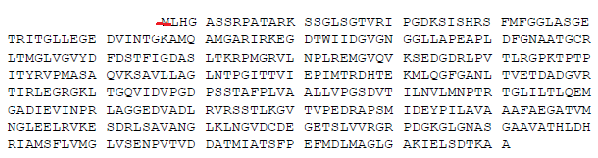 Figure 8: Sequence of the CP4 EPSPS protein (minus transit peptide) present in MON87411(the N-terminal Met has been removed)4.1.3.4	Glycosylation statusMany eukaryotic proteins are glycoproteins that have been post-translationally modified by the addition of carbohydrate moieties (glycans) covalently linked to the polypeptide backbone. N-glycosylated proteins are glycosylated on an asparagine residue and commonly contain an asparagine-X-serine/threonine sequence (N-X~(P)-[S/T), where X~(P) indicates any amino acid except proline (Orlando and Yang 1998). Although rare, the sequence asparagine-X-Cysteine (N-X-C) can also be an N-glycosylation site (Miletich and Broze Jr. 1990). A basic search using NetNGlyc predicted four potential N-glycosylation sites in the Cry3Bb1 protein and five sites in the CP4 EPSPS protein.Analysis of immunoaffinity-purified plant- and microbially-derived Cry3Bb1 and CP4 EPSPS proteins was done using a commercial kit (GE Healthcare) following SDS-PAGE. The kit detects carbohydrates by covalently linking biotin and visualizing for its presence using a streptavidin/peroxidase system. A glycosylated protein (transferrin) was applied to each gel as a positive control. A visible band was obtained for transferrin while the CP4 EPSPS immunopurified proteins from both plant and microbial sources and Cry3Bb1 protein from MON87411 gave no visible bands. A band was observed in the E.-coli-produced Cry3Bb1 but this band was at much lower molecular weight (approximately 20 kDa) than the Cry3Bb1 band (approximately 77 kDa) and was taken to represent a naturally biotinylated protein that co-purified with the E.coli-produced Cry3Bb1 protein (Choi-Rhee and Cronan 2003).These results support the conclusion that neither microbially- nor MON87411-derived Cry3Bb1 or CP4 EPSPS proteins are glycosylated.4.1.3.5	Bioactivity Cry3Bb1Colorado potato beetle (CPB) larvae (≤ 30 h old) were used to measure biological activity of the Cry3Bb1 proteins produced in MON87411 and E. coli. The bioassay was replicated three times on separate days, each with a separate batch of larvae. Each bioassay replicate consisted of a series of six dilutions of Cry3Bb1 yielding a dose series ranging from 0.078 – 2.5 μg Cry3Bb1 protein/ml diet for the E. coli-produced and MON 87411-produced Cry3Bb1 and a single buffer control. The larvae (24/dose level) were allowed to feed individually in separate wells on an agar-based insect diet containing one of the dilutions for 7 days, after which the number of survivors at each dose level was recorded. Activity was expressed as LC50, µg/ml diet where LC50 is the concentration required to kill half of the larvae.The LC50 of the MON 87411- and E. coli-produced Cry3Bb1 proteins was determined to be 0.77 μg/ml diet and 0.67 μg/ml diet respectively and indicated that the proteins from the two sources have equivalent activity.CP4 EPSPSEPSPS catalyses the transfer of the enolpyruvyl moiety of phosphoenolpyruvate to the 5-OH hydroxyl group of shikimate 3-phosphate and releases inorganic phosphate. The amount of inorganic phosphate released in the reaction is measured spectrophotometrically (660 nm) using a malachite green dye method (Lanzetta et al. 1979) and is directly related to the specific activity of the enzyme.CP4 EPSPS from both plant- and E. coli-derived sources was tested for activity and values of 5.78 U/mg and 5.00 U/mg respectively were obtained. Within the accuracy of the method used, these values were considered to be indicative of equivalent functional activity of      CP4 EPSPS from the two sources.4.1.4	Safety of the Cry3B1 and CP4 EPSPS proteinsBoth the Cry3Bb1 and CP4 EPSPS proteins have been previously assessed by FSANZ and determined to be safe. For Cry3Bb1, there have been two previous assessments and for the CP4 EPSPS protein there have been 14 previous assessments by FSANZ. A summary of these previous assessments is provided in Table 6. For information, a link is provided to the application in which the most recent detailed study or information was considered by FSANZ and is available on the FSANZ website. For the bioinformatic studies, which analyse sequence similarity to known protein toxins and allergens, where the Applicant provided searches (see updated studies listed below) using a more recent (and hence larger) database, the results did not alter the conclusions reached previously that neither Cry3Bb1 nor CP4 EPSPS are significantly similar to known protein toxins or allergens.Table 6: Summary of consideration of Cry3Bb1 and CP4 EPSPS in previous FSANZ safety assessmentsUpdated studies submittedKang, H.T. and A. Silvanovich. 2013. Updated Bioinformatics Evaluation of the Cry3Bb1 Protein Utilizing the AD_2013, TOX_2013, and PRT_2013 Databases. MSL0024870. Monsanto Company (unpublished). Kang, H.T. and A. Silvanovich. 2013. Updated Bioinformatics Evaluation of the CP4 EPSPS Protein Utilizing the AD_2013, TOX_2013, and PRT_2013 Databases. MSL0024715. Monsanto Company (unpublished).Hernan, R., R. Heeren, G. Mueller, J. P. Uffman and J. Finnessy. 2011. The Effect of Heat Treatment on Cry3Bb1 Functional Activity. MSL0023328. Monsanto Company (unpublished).4.1.4.1	Heat Stability of Cry3Bb1For the heat stability of Cry3Bb1, the Applicant submitted a more recent and comprehensive study (see updated studies list) done in 2011. Cry3Bb1 protein purified from E. coli was incubated at 0, 25, 37, 55, 75 or 95o C for 15 min or 30 min. Following the treatment, the samples were then analysed by SDS - PAGE and functional activity assay. Following SDS-PAGE, gels were stained with Brilliant Blue G-Colloidal stain and evaluated qualitatively. Heating up to 75o C for either 15 min or 30 min had little effect on the intensity of the major band running at approximately 77 kDa (see Section 4.1.3.1 for a discussion of the expected molecular weight of the Cry3Bb1 protein). Heating to 95o C at both time points resulted in a loss of band intensity (reflecting protein degradation) of around 90%.For the functional activity assay, the protocol used was similar to that described for the bioactivity study (see Section 4.1.3.5). CPB larvae (≤ 30 h old) were fed the protein samples. Separate bioassays were completed for the 15 min and 30 min samples each on a different day and each with a separate batch of larvae. Each bioassay consisted of seven Cry3Bb1 concentrations ranging from 0.11 – 7.0 μg Cry3Bb1 protein/ml diet for each temperature and three buffer controls. The larvae (24/dose level) were allowed to feed individually in separate wells on an agar-based insect diet containing one of the concentrations for 7 days, after which the number of survivors at each dose level was recorded. Activity was expressed as LC50, µg/ml diet.The results of the functional activity assay are given in Table 7. They demonstrate that the Cry3Bb1 protein is heat labile at incubation temperatures ≥ 75o C for the 15 min treatments and ≥ 55o C for the 30 min treatments.Table 7: LC50 values of Cry3Bb1 activity following heat treatment over 15 and 30 minTaken together, the results indicate that Cry3Bb1 is inactivated at temperatures above 75o C. 4.1.5	Bioinformatic analysis of additional ORFs created by the transformation procedure Studies submitted:Kang, H.T. and A. Silvanovich. 2013. Bioinformatics Evaluation of the Transfer DNA Insert in MON 87411 Utilizing the AD_2013, TOX_2013 and PRT_2013 Databases. MSL0024883. Monsanto Company. Kang, H.T. and A. Silvanovich. 2013. Bioinformatics Evaluation of DNA Sequences Flanking the 5' and 3' Junctions of Inserted DNA in MON 87411: Assessment of Putative Polypeptides. MSL0024900. Monsanto Company (unpublished)This analysis, which was done using an in silico bioinformatic approach, was divided into two parts that considered a) the inserted T-DNA sequence from plasmid PV-ZMIR10871 and b) the junction sequence ORFs. The T-DNA analysis was done using query sequences generated by translation of the entire T-DNA, using DNAStar software in all six reading frames.For the junction sequence ORFs the bioinformatics analysis was performed to assess the similarity to known allergens and toxins of the putative polypeptides encoded by the eight sequences obtained from the ORF analysis (refer to Section 3.4.4). To evaluate the similarity to known allergens of proteins that might potentially be produced by translation of either the T-DNA or eight junction sequence ORFs, an epitope search was carried out to identify any short sequences of amino acids that might represent an isolated shared allergenic epitope. This search compared the sequences with known allergens in the Allergen, Gliadin and Glutenin sequence database (AD_2013), residing in the 2013 FARRP (Food Allergy Research and Resource Program) dataset within AllergenOnline. The Fast Alignment Search Tool - All (FASTA) algorithm (Pearson and Lipman 1988), version 3.4t 26, was used to search the database using the BLOSUM50 scoring matrix (Henikoff and Henikoff 1992). No alignments with any of the eight junction sequence ORFs or the T-DNA query sequences generated an E-score of ≤1e-5, no alignment met or exceeded the Codex Alimentarius (Codex 2009) FASTA alignment threshold for potential allergenicity (35% identity over 80 amino acids) and no alignments of eight or more consecutive identical amino acids (Metcalfe et al. 1996) were found. The sequences corresponding to the T-DNA translation and the eight junction sequence ORFs were also compared with sequences present in the GenBank database using the FASTA algorithm. No significant similarities to any sequences in the databases (including those of known toxins) were found.4.1.6	ConclusionCorn line MON87411 expresses two novel proteins, Cry3Bb1 and CP4 EPSPS. For both proteins, mean levels were lowest in the grain (4.0 and 1.9 µg/g dry weight, respectively). The highest levels of both proteins were in the whole plant samples at the V3 – V4 stage (340 and 63 µg/g dry weight, respectively) as would be expected from the high levels in both the leaves and roots at this stage. A range of characterisation studies confirmed the identity of the Cry3Bb1 and CP4 EPSPS proteins produced in MON87411 and also their equivalence with the corresponding proteins produced in a bacterial expression system. The plant Cry3Bb1 and CP4 EPSPS proteins have the expected molecular weight (approximately 77 kDa and 43 kDa respectively), immunoreactivity, lack of glycosylation, amino acid sequence and enzyme activity. There are no concerns regarding the potential toxicity or allergenicity of the expressed proteins, or the potential expression of any of the novel ORFs generated as a result of the transformation. Previous safety assessments of both Cry3Bb1 and CP4 EPSPS indicate that the proteins would be rapidly degraded in the stomach following ingestion and would be inactivated by heating. Additionally, updated bioinformatic studies considered in this assessment confirm the lack of any significant amino acid sequence similarity to known protein toxins or allergens. There is also no significant similarity between the encoded sequences of the novel ORFs generated as a result of the transformation and any known protein toxins or allergens.4.2	ds DvSnf7 RNA4.2.1	Mechanism of action The Snf7 protein is a class E vacuolar sorting protein, and part of the Endosomal Sorting Complex Required for Transport (ESCRT-III), that is found in many organisms such as yeast, humans, mouse, fruit fly, nematode and Arabidopsis. Proteins marked for degradation in a cell via the lysosome are ubiquitinated and sorted into invaginations in the endosomal membrane. Snf7 is responsible for de-ubiquitination which then allows the proteins to proceed through lysosomal degradation (Teis et al. 2008; Schmidt and Teis 2011; Henne et al. 2012). Suppression of CRW DvSnf7 causes accumulation of ubiquitinated proteins, which are therefore not degraded. In turn, this leads to impairment of cell functioning in multiple tissues and eventual death of the CRW (Ramaseshadri et al. 2013). Expression of the DvSnf7 sequences results in the formation of a 240 bp dsDvSnf7 RNA in the plant. It is likely the plant’s own RNAi machinery responds to the presence of the dsRNA by dicing some of it into siRNAs by a pathway that is now fairly well understood (see e.g. Hammond 2005; Tomari and Zamore 2005; Siomi and Siomi 2009). Most of the dsDvSnf7 RNA is not fully processed in the plant (see Section 3.7) and therefore remains as long dsRNA. When consumed by the insect, the long dsRNA is taken up by the cells of the insect midgut and subsequently processed by the insect’s RNAi machinery into 21-24-mer siRNAs (refer to Figure 9). These siRNAs act to down regulate the DvSnf7 gene, subsequently leading to the death of the insect (Bolognesi et al. 2012). The anti-Snf7 effect in CRW has been shown to spread systemically beyond the cells of the midgut to the rest of the insect within 24 hours of ingestion of the dsRNA (Bolognesi et al. 2012). Studies have confirmed DvSnf7 transcript levels are significantly reduced in CRW as early as one day after DvSnf7 dsRNA feeding and that DvSnf7 protein levels are significantly reduced after 5 days of feeding (Bolognesi et al. 2012). It has also been shown that significant biological activity is only observed in CRW when the orally-delivered dsRNA is >60 nt. Orally delivered 21nt siRNAs are not taken up by midgut cells (Bolognesi et al. 2012), therefore any siRNAs generated by the plant cell are unlikely to contribute to the anti-Snf7 effect observed in feeding insects.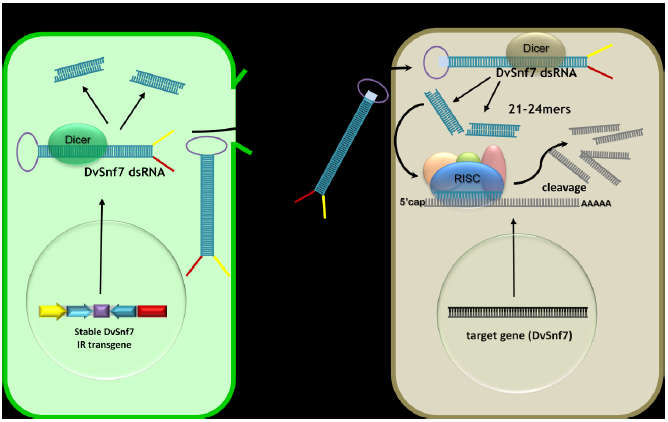 Figure 9: Schematic of RNAi suppression of the DvSnf7 gene in CRW following consumption of MON87411 tissue4.2.1	Expression levelsThe Applicant has developed an assay (based on QuantiGene technology) for detecting and quantifying dsRNA transcripts (Armstrong et al. 2013). The assay work was done using the same tissue types from MON87411 collected from the field trials described in the protein expression analysis (see Section 4.1.2) and used the sense strand of the 240 nt DvSnf7 sequence as a probe. The dsDvSnf7 RNA was detected in all of the tissues sampled although the levels of expression in both pollen and grain were noted as being extremely low. The mean DvSnf7 RNA level was highest in whole plants at the V3 – V4 stage (0.085 µg/g dw) and lowest in grain (0.104 ng/g dw). To put the DvSnf7 RNA level in grain in context, the total RNA content of plant-derived food has been reported as being around 1 mg/g of tissue (Ivashuta et al. 2009). Naturally occurring small RNAs (like siRNAs and micro RNAs (miRNAs)) are considered to make up less than 5 % of the total RNA in plants (Petrick et al. 2013). The DvSnf7 dsRNA in grain of MON87411 would therefore make up <0.0002 % of the small RNA population.4.2.2	SpecificityDirect feeding bioassays using 14 insect species representing 10 separate families and 4 insect Orders (Coleoptera, Hemiptera, Hymenoptera and Lepidoptera) were done to demonstrate the spectrum of activity for DvSnf7 RNAi (Bachman et al. 2013). This study demonstrated that the RNAi effect observed is highly specific to beetles within the Galerucinae subfamily of Chrysomelidae – in this case CRW and the closely related southern corn rootworm (SCR). The SCR Snf gene shares 98.8% sequence identity with the CRW DvSnf7 240 bp fragment. A number of other beetles that were tested were not susceptible and nor were any insects from the other insect Orders.4.2.3	Safety of ingested small RNAsFSANZ does not consider the weight of scientific evidence published to date supports the view that RNAi mediators (siRNAs, dsRNAs, miRNAs) in foods are likely to have adverse consequences for humans. Numerous endogenous small RNAs and dsRNAs are present in plant and animal tissues and are a normal constituent of the human diet. Many of the small RNAs present in plant tissues have perfect or near-perfect complementarity to human and other mammalian genes (Ivashuta et al. 2009) and the same would also be true for small RNAs in animal tissues. There is no evidence to suggest the consumption of such RNAs may be associated with adverse effects in humans. One recently published study has reported that a rice miRNA was systemically taken up via the diet and able to alter the expression of an endogenous gene in mice (Zhang et al. 2011), however little evidence has emerged since then to independently corroborate this particular finding or which demonstrates the uptake of small RNAs from food is a consistent and widespread phenomenon in human and other vertebrates. In fact, most studies that have attempted to demonstrate uptake of plant small RNAs from the diet have produced negative results (Snow et al. 2013; Dickinson et al. 2013; Witwer et al. 2013).While RNAi has been demonstrated in some invertebrate organisms following uptake of small RNAs or dsRNAs from the diet, this is not a universal phenomenon.  Invertebrates, such as certain nematode and insect species (e.g. corn rootworm), possess biological processes which facilitate the dietary uptake, systemic spread and, in some cases, amplification of small RNAs. The same cannot be said for humans and other vertebrates where equivalent processes appear to be absent or significantly diminished (Witwer and Hirschi 2014). For these species, if uptake from the diet were to occur the published evidence to date suggests the levels would be insufficient to exert a biologically relevant effect (Wang et al. 2012; Snow et al. 2013).The evidence from therapeutic applications of RNAi to treat human disease also shows that small RNAs have only been efficacious as therapeutic agents if they are modified (through chemical modification and/or the use of carriers) to enhance their in vivo stability and cellular uptake (Kawakami and Hashida 2007; Burnett et al. 2011; Bramsen and Kjems 2012). In contrast, the effective uptake, systemic distribution and cellular entry of unmodified small RNAs by the oral route have proved very difficult to achieve (reviewed in Petrick et al. 2013). As a result, systemic delivery of RNAi mediators has been achieved almost exclusively by injection in mammalian studies (Witwer and Hirschi 2014).In the absence of any evidence to suggest that the RNAi mediators produced in GM plants have different properties, or pose a greater risk, than those already naturally abundant in conventional foods, FSANZ does not consider that any additional studies (e.g. bioinformatic studies, animal studies) are necessary to demonstrate the safety of foods derived from GM plants expressing RNAi-based traits.4.2.4	ConclusionCorn line MON87411 expresses a 240 bp dsRNA containing sequences from the DvSnf7 gene. The 240 bp dsRNA is detectable in a variety of tissues in MON87411, its highest expression being in whole plants around 22 days after planting (0.085 µg/g dw) and its lowest expression in the grain (0.104 ng/g dw).A number of studies have been done to confirm the mechanism of action of the DvSnf7 dsRNA produced in MON87411. These studies show that once ingested by the insect, the 240 bb dsRNA is taken up by the cells of the insect midgut and subsequently processed by the insect’s RNAi machinery into 21-24-mer small interfering RNAs (siRNAs). These siRNAs are able to spread systemically throughout the insect and act to down regulate the DvSnf7 gene, subsequently leading to the death of the insect.There are no concerns regarding the safety of the DvSnf7 dsRNA in MON87411. The data provided do not indicate this dsRNA possesses different characteristics or is likely to pose a greater risk than other RNAi mediators naturally present in corn. A history of safe human consumption of RNAi mediators exists, including those with homology to human genes. The evidence published to date also does not indicate that dietary uptake of these RNAs from plant food is a widespread phenomenon in vertebrates (including humans), or if it does occur, that sufficient quantities are taken up to exert a biologically relevant effect. In addition, the level of the DvSnf7 dsRNA present in grain from MON87411is extremely low, and the anti-DvSnf7 effect observed in corn rootworm is also highly specific to only a very small number of closely-related beetles. Grain containing the DvSnf7 dsRNA is therefore considered to be as safe for human consumption as grain derived from conventional corn varieties.4.3	Herbicide metabolitesAs part of the safety assessment it is important to establish whether the expression of a novel protein(s) is likely to result in the accumulation of any novel herbicide metabolites. If such substances are found to occur as a result of the genetic modification, then it is important to determine their potential toxicity.The herbicide residues resulting from the application of glyphosate to lines carrying the cp4 epsps gene have been assessed in previous applications. There are no concerns that the spraying of MON87411 with glyphosate would result in the production of any novel metabolites that have not been previously considered.5	Compositional analysesThe main purpose of compositional analyses is to determine if, as a result of the genetic modification, any unexpected changes have occurred to the food. These changes could take the form of alterations in the composition of the plant and its tissues and thus its nutritional adequacy. Compositional analyses can also be important for evaluating the intended effect where there has been a deliberate change to the composition of the food.The classic approach to the compositional analyses of GM food is a targeted one. Rather than analysing every single constituent, which would be impractical, the aim is to analyse only those constituents most relevant to the safety of the food or that may have an impact on the whole diet. Important analytes therefore include the key nutrients, toxicants and anti-nutrients for the food in question. The key nutrients and anti-nutrients are those components in a particular food that may have a substantial impact in the overall diet. They may be major constituents (fats, proteins, carbohydrates or enzyme inhibitors such as anti-nutrients) or minor constituents (minerals, vitamins). Key toxicants are those toxicologically significant compounds known to be inherently present in an organism, such as compounds whose toxic potency and level may be significant to health (e.g. solanine in potatoes).5.1	Key componentsFor corn there are a number of components that are considered to be important for compositional analyses (OECD 2002). As a minimum, the key nutrients of corn grain appropriate for a comparative study include the proximates (crude protein, fat, ash, acid detergent fibre and neutral detergent fibre), amino acids and fatty acids. In addition, mineral and vitamin levels may be considered and international guidance also suggests that levels of the key anti-nutrients and secondary metabolites could be determined for new varieties of corn.Corn contains a number of anti-nutrients: phytic acid, raffinose, 2,4-dihydroxy-7-methoxy-2H-1,4-benzoxazin-3(4H)-one (DIMBOA) and trypsin and chymotrypsin inhibitor. Only phytic acid and raffinose are considered to be biologically relevant (OECD 2002). DIMBOA is present at highly variable levels in corn hybrids and little evidence is available on either its toxicity or anti-nutritional effects, and corn contains only low levels of trypsin and chymotrypsin inhibitor, neither of which is considered nutritionally significant. Phytic acid is considered an important anti-nutrient for animals, especially non-ruminants, since it can significantly reduce the bioavailability of phosphorus in the plant. Feed formulators add the enzyme phytase to pig and poultry diets to improve the utilisation of phosphorus. Raffinose is a non-digestible oligosaccharide and is considered an anti-nutrient because of its gastrointestinal effects (flatulence).Secondary metabolites are defined as those natural products which do not function directly in the primary biochemical activities which support the growth, development and reproduction of the organism in which they occur. Secondary plant metabolites are neither nutrients nor anti-nutrients but are sometimes analysed as further indicators of the absence of unintended effects of the genetic modification on metabolism (OECD 2002). Characteristic metabolites in corn are furfural and the phenolic acids, ferulic acid and p-coumaric acid. There are no generally recognised anti-nutrients in corn at levels considered to be harmful, but for the purposes of comparative assessment, the OECD has recommended considering analytical data for the content of the anti-nutrients phytic acid and raffinose, and the secondary metabolites furfural, ferulic acid, p-coumaric acid.5.2	Study design and conduct for key componentsStudy submitted:Klusmeyer, T. H., K. D. Miller, and R. Sorbet. 2013. Composition Analyses of Maize Forage and Grain from Glyphosate Treated MON 87411 Grown in Argentina during 2011/2012. MSL0024658. Monsanto Company (unpublished).The MON87411 hybrid generation R4F1 (refer to Figure 3) was used for compositional analyses because it represents a commercial hybrid form of MON87411 that would be most applicable to food and feed use. Ideally, the comparator in compositional analyses should be the near isogenic parental line grown under identical conditions (OECD 2002). In the case of MON87411, the control was the non-GM hybrid line identified as NL6169 since this represents the closest genetic line to R4F1 for the purposes of comparison. The test and control lines were grown from verified seed lots at eight field sites in Argentina during the 2011-2012 growing season. Additionally, four non-GM hybrid lines were grown as reference lines at each site in order to generate tolerance ranges for each analyte. There were 20 different reference lines in total. There were four replicated plots at each site planted in a randomised complete-block design. The MON87411 plots were sprayed at the 2-4 leaf stage with glyphosate herbicide at a target rate of 0.95 kg ai/ha. Grain was harvested at physiological maturity and samples were analysed for proximates, fibre (acid detergent fibre – ADF; neutral detergent fibre – NDF; total dietary fibre), fatty acids, amino acids, minerals, vitamins, anti-nutrients and secondary metabolites. The identity of harvested grain from the test and control lines was verified by event specific PCR. Key analyte levels (proximates, fibre and minerals) for forage (harvested at R5) were also obtained but are not reported here; it is noted, however, that in the combined site analysis only the level of ash in MON87411 differed significantly from that of the control. The mean value in MON87411 was 5.57% dw while that in LH244 was 5.95% dw but was within the 99% tolerance range and literature range (see Section 5.3 below for an explanation of these ranges).Methods of composition analysis were based on internationally recognised procedures (e.g. those of the Association of Official Analytical Chemists), methods specified by the manufacturer of the equipment used for analysis, or other published methods. 5.3	Analyses of key components in grainFor each analyte ‘descriptive statistics’ were generated i.e. a mean (least-square mean) and standard error, averaged over all sites (combined-site analysis). The values thus calculated are presented in Tables 8 – 14. In total, 68 analyte levels were measured and carbohydrate was calculated rather than being measured i.e. a total of 69 analytes were considered. Moisture values were measured for conversion of components to dry weight, but were not statistically analysed. Sixteen analytes had more than half of the observations below the LOQ and were excluded from the statistical analysis. The data for 52 analytes were therefore analysed. This analysis used a mixed model analysis of variance. Data were transformed into Statistical Analysis Software (SAS) data sets and analysed using SAS® software (SAS MIXED, version 9.2). The SAS GLM procedure was applied to all data (test, control and reference) to detect potential outliers in the dataset by screening studentized PRESS residuals.The replicated sites were analysed both separately and combined across all sites (combined-site analysis). Data presented in Tables 8 – 14 represent combined-site analysis. In assessing the significance of any difference between means, a P-value of 0.05 was used (i.e. a P-value of ≥0.05 was not significant). Any statistically significant differences between MON87411 and the NL6169 control were compared to the 99% tolerance interval compiled from the results for each analyte of the 20 non-GM reference lines combined across all sites, to assess whether the differences are likely to be biologically meaningful. These tolerance intervals contain, with 95% confidence, 99% of the quantities expressed in the population of commercial substances. Additionally, the results for MON87411 and NL6169 were compared to a combined literature range for each analyte, compiled from published literature for commercially available corn. It is noted, however, that information in the published literature is limited and is unlikely to provide a broad reflection of the natural diversity that occurs within corn (Harrigan et al. 2010; Ridley et al. 2011; Zhou et al. 2011). Therefore, even if means fall outside the published range, this is not necessarily a concern.5.3.1	Proximates and fibreResults of the proximate and fibre analysis are shown in Table 8. Two MON87411 analyte means show a significant difference from the control – the mean protein level in MON87411 is significantly higher and the neutral density fibre (NDF) is significantly lower than the level in the control. However, both MON87411 means were within both the tolerance interval and the literature range. Table 8: Mean (±standard error) percentage dry weight (%dw) of proximates and fibre in grain from MON87411 and NL61691 Carbohydrate calculated as 100% - (protein %dw+ fat %dw + ash %dw)2 mauve shading represents MON87411 means that are significantly lower than the control means while orange shading represents MON87411 means that are significantly higher.5.3.2	Fatty AcidsThe levels of 22 fatty acids were measured. Of these, the following had 50% of observations below the LOQ and were therefore excluded from analysis - C8:0 caprylic, C10:0 capric, C12:0 lauric, C14:0 myristic, C14:1 myristoleic, C15:0 pentadecanoic, C15:1 pentadecenoic, C16:1 palmitoleic , C17:0 heptadecanoic, C17:1 heptadecenoic, C18:3 gamma linolenic, C20:2 eicosadienoic, C20:3 eicosatrienoic, and C20:4 arachidonic. Results for the remaining eight fatty acids are given in Table 9 and can be summarised as follows:There was no significant difference between the means of MON87411 and the control for palmitic, stearic, linolenic, linolenic, arachidic, eicosenoic and behenic acids.The mean level of oleic acid was significantly higher in grain of MON87411 compared with grain from the control but fell within both the tolerance interval and the combined literature range.Table 9: Mean (±standard error) percentage composition, relative to total fat, of major fatty acids in grain from MON87411 and NL61691 orange shading represents MON87411 mean that is significantly higher than the control mean.5.3.3	Amino acidsLevels of 18 amino acids were measured. Since asparagine and glutamine are converted to aspartate and glutamate respectively during the analysis, levels for aspartate include both aspartate and asparagine, while glutamate levels include both glutamate and glutamine. The results in Table 10 show there was no significant difference between the control and MON87411 for the majority of analyte means but that the means for histidine and tyrosine were significantly higher in MON87411 than in NL6169. These means all fell within both the tolerance interval and the literature range.Table 10: Mean % dw, relative to total dw, of amino acids in grain from MON87411 and NL6169.1 orange shading represents MON87411 means that are significantly higher than the control means.5.3.4	MineralsThe levels of nine minerals in grain from MON87411 and NL6169 were measured. Sodium had more than 50% of observations below the LOQ and was excluded from analysis. Results for the remaining analytes are given in Table 11 and can be summarised as follows:There was no significant difference between the means of MON87411 and the control for calcium, magnesium, phosphorus or potassiumThe mean levels of iron, manganese and zinc were significantly higher in grain of MON87411 compared with grain from the control but fell within both the tolerance interval and the combined literature range.The mean level copper was significantly lower in grain of MON87411 compared with grain from the control but fell within both the tolerance interval and the combined literature range.Table 11: Mean levels of minerals in the grain of MON87411 and NL61691 mauve shading represents MON87411 means that are significantly lower than the control means while orange shading represents MON87411 means that are significantly higher.5.3.5	Vitamins Levels of seven vitamins were measured. For Vitamin E, the value obtained for one replicate in one of the sites (Gahan) for one of the reference lines was flagged by the PRESS statistic as an outlier and was removed from the analysis. The outlier test procedure was reapplied to the remaining vitamin E data to detect potential outliers that were masked in the first analysis but no other values were removed. Results are given in Table 12 and show there was no significant difference between the control and MON87411 for the majority of vitamin means but that the means for Vitamin B1 and Vitamin B3 were significantly lower in MON87411 than in NL6169. Both means fell within both the tolerance interval and the literature range.Table 12: Mean weight (mg/k g dw) of vitamins in grain from MON87411 and NL61691 mauve shading represents MON87411 means that are significantly lower than the control5.3.6	Anti-nutrientsLevels of two key anti-nutrients were measured. Results in Table 13 show that neither the mean phytic acid nor raffinose level differed significantly between MON87411 and the control. Table 13: Mean % dw, relative to total dw, of anti-nutrients in grain from MON87411 and NL61695.3.7	Secondary metabolitesThe levels of three secondary metabolites were measured but furfural was below the level of detection in MON87411, NL6169 and all of the reference hybrids. For the two remaining metabolites ferulic acid and p-coumaric acid (see Table 14), there was no significant difference between the control and MON87411 for either of the means.Table 14: Mean weight (µg/g dw) of two secondary metabolites in grain from MON87411 and NL61695.3.8	Summary of analysis of key componentsStatistically significant differences in the analyte levels found between grain of MON87411 and the control NL6169 are summarised in Table 15. These do not raise any concerns.Table 15: Summary of analyte levels found in grain of MON87411 that are significantly (P < 0.05) different from those found in grain of the control NL61691 mauve shading represents MON87411 means that are significantly lower than the control means while orange shading represents MON87411 means that are significantly higher.5.4	Conclusion from compositional analysesDetailed compositional analyses were done to establish the nutritional adequacy of grain from MON87411 and to characterise any unintended compositional changes. Analyses were done of proximates, fibre, minerals, amino acids, fatty acids, vitamins, secondary metabolites and anti-nutrients. The levels were compared to levels in a) an appropriate non-GM hybrid line, NL6169 b) a tolerance interval compiled from results taken for 20 non-GM hybrid lines grown under the same conditions and c) levels recorded in the literature. Only 11 of the 52 analytes reported in Tables 8 – 14 deviated from the control in a statistically significant manner. However, the mean levels of all of these analytes fell within both the tolerance interval and the historical range from the literature. It is also noted that the differences between these statistically significant analyte means of MON87411 and the control means were smaller than the variation within the control. It can therefore be concluded that grain from MON87411 is compositionally equivalent to grain from conventional corn varieties.6	Nutritional impactIn assessing the safety of a GM food, a key factor is the need to establish that the food is nutritionally adequate and will support typical growth and well-being. In most cases, this can be achieved through an understanding of the genetic modification and its consequences, together with extensive compositional analyses of the food.If the compositional analyses indicate biologically significant changes to the levels of certain nutrients in the GM food, additional nutritional assessment should be undertaken to assess the consequences of the changes and determine whether nutrient intakes are likely to be altered by the introduction of such foods into the food supply. Where a GM food has been shown to be compositionally equivalent to conventional varieties, the evidence to date indicates that feeding studies using target livestock species will add little to the safety assessment and generally are not warranted (see e.g. OECD 2003; Bartholomaeus et al. 2013; Herman and Ekmay 2014). Corn line MON87411 is the result of a genetic modification designed to confer protection against corn rootworm and tolerance to the herbicide glyphosate with no intention to significantly alter nutritional parameters in the food. In addition, the extensive compositional analyses of grain that have been undertaken to demonstrate the nutritional adequacy of MON87411 indicate it is equivalent in composition to conventional corn cultivars. The introduction of food from corn line MON87411 into the food supply is therefore expected to have little nutritional impact and as such no additional studies, including animal feeding studies, are required.References Altschul SF, Gish W, Miller W, Myers EW, Lipman DJ (1990) Basic local alignment search tool. Journal of Molecular Biology 215(3):403–410Armstrong, M. F. (2001) Inbred corn line LH244. Patent US 6,252,148 B1 Patent Application 09/455,440.http://www.google.com/patents/US6252148Armstrong TA, Chen H, Ziegler TE, Iyadurai KR, Gao AG, Wang Y, Song Z, Tian Q, Zhang Q, Ward JM, Segers GC, Heck GR, Staub JM (2013) Quantification of transgene-derived double-stranded RNA in plants using the QuantiGene nucleic acid detection platform. Journal of Agricultural and Food Chemistry 61(51):12557–12564Aronson AI, Shai Y (2001) Why Bacillus thuringiensis insecticidal toxins are so effective: unique features of their mode of action. FEMS Microbiology Letters 195:1–8Babst M, Katzmann DJ, Estepa-Sabal EJ, Meerloo T, Emr SD (2002) ESCRT-III: An endosome-associated heterooligomeric protein complex required for MVB sorting. Developmental Cell 3:271–282Bachman PM, Bolognesi R, Moar WJ, Mueller GM, Paradise MS, Ramaseshadri P, Tan J, Uffman JP, Warren J, Wiggins BE, Levine SL (2013) Characterization of the spectrum of insecticidal activity of a double-stranded RNA with targeted activity against Western Corn Rootworm (Diabrotica virgifera virgifera LeConte). Transgenic Research 22:1207–1222Barry, G. F., Kishore, G. M., Padgette, S. R., Stallings, W. C. (2001) Glyphosate-tolerant 5-enolpyruvylshikimate-3-phosphate synthases. United States Patent U.S. 6248876 B1.http://www.lens.org/lens/patent/US_6248876_B1Bartholomaeus A, Parrott W, Bondy G, Walker K (2013) The use of whole food animal studies in the safety assessment of genetically modified crops: Limitations and recommendations. Critical Reviews in Toxicology 43(S2):1–24Baum, J. A., Cajacob, P., Feldmann, P., Heck, G. R., Nooren, G., Plaetinck, G., Maddelein, W., Vaughn, T. T. (2007a) Methods for genetic control of insect infestations in plants and compositions thereof. Patent US 2007/0124836 A1.http://www.lens.org/images/patent/US/20070124836/A1/US_2007_0124836_A1.pdfBaum JA, Bogaert T, Clinton W, Heck GR, Feldmann P, Ilagan O, Johnson S, Plaetinck G, Munyikwa T, Pleau M, Vaughn T, Roberts J (2007b) Control of coleopteran insect pests through RNA interference. Nature Biotechnology 11:1322–1326Bolognesi R, Ramaseshadri P, Anderson J, Bachman P, Clinton W, Flannagan R, Ilagan O, Lawrence C, Levine S, Moar W, Mueller G, Tan J, Uffman J, Wiggins E, Heck G, Segers G (2012) Characterizing the mechanism of action of double- stranded RNA activity against Western Corn Rootworm (Diabrotica virgifera virgifera LeConte). PLoS ONE (open access) 7(10):e47534Bramsen JB, Kjems J (2012) Development of therapeutic-grade small interfering RNAs by chemical engineering . Frontiers in Genetics 3(Article 154):published online at http://www.frontiersin.org/Non-Coding_RNA/10.3389/fgene.2012.00154/abstractBravo A, Gill SS, Soberón M (2007) Mode of action of Bacillus thuringiensis Cry and Cyt toxins and their potential for insect control. Toxicon 49:423–435Broderick NA, Raffa KF, Handelsman J (2006) Midgut bacteria required for Bacillus thuringiensis insecticidal activity. Proceedings of the National Academy of Sciences 103:15196–15199Brown, S. M., Santino, C. G. (1997) Enhanced expression in plants. Patent U.S. 5593874.http://www.lens.org/lens/patent/US_5593874_ABurnett JC, Rossi JJ, Tiemann K (2011) Current progress of siRNA/shRNA therapeutics in clinical trials. Biotechnology Journal 6(9):1130–1146CFIA (1994) The Biology of Zea mays L. (Corn/Maize). BIO1994-11. Canadian Food Inspection Agency, Ottawa.http://www.inspection.gc.ca/english/plaveg/bio/dir/dir9411e.pdfChoi-Rhee E, Cronan JE (2003) The biotin carboxylase-biotin carboxyl carrier protein complex of Escherichia coli acetyl-CoA carboxylase. The Journal of Biological Chemistry 278(33):30806–30812Codex (2009) Foods derived from modern biotechnology, 2nd edition. Codex Alimentarius Commission, Joint FAO/WHO Food Standards Programme, Food and Agriculture Organization of the United Nations, Rome.http://www.codexalimentarius.org/standards/thematic-publications/Coruzzi G, Broglie R, Edwards C, Chua N-H (1984) Tissue-specific and light-regulated expression of a pea nuclear gene encoding the small subunit of ribulose-1,5-bisphosphate carboxylase. The EMBO Journal 3(8):1671–1679CRA (2006) Corn oil. 5 ed, Corn Refiners Association, Washington D.C.http://www.corn.org/wp-content/uploads/2009/12/CornOil.pdf. Damgaard PH, Granum PE, Bresciani J, Torregrossa MV, Eilenberg J, Valentino L (1997) Characterization of Bacillus thuringiensis isolated from infections in burn wounds. FEMS Immunology & Medical Microbiology 18:47–53de Maagd RA, Bravo A, Crickmore N (2001) How Bacillus thuringiensis has evolved specific toxins to colonize the insect world. Trends in Genetics 17:193–199Delaney B, Astwood JD, Cunny H, Eichen Conn R, Herouet-Guicheney C, MacIntosh S, Meyer LS, Privalle LS, Gao Y, Mattsson J, Levine M, ILSI (2008) Evaluation of protein safety in the context of agricultural biotechnology. Food and Chemical Toxicology 46:S71–S97Dickinson B, Zhang Y, Petrick JS, Heck G, Ivashuta S, Marshall WS (2013) Lack of detectable oral bioavailability of plant microRNAs after feeding in mice. Nature Biotechnology 31(11):965–967Donovan WP, Rupar MJ, Slaney AC, Malvar T, Gawron-Burke MC, Johnson TB (1992) Characterization of two genes encoding Bacillus thuringiensis insecticidal crystal proteins toxic to Coleoptera species. Applied and Environmental Microbiology 58(12):3921–3927DuBose AJ, Lichtenstein ST, Narisu N, Bonnycastle LL, Swift AJ, Chines PS, Collins FS (2013) Use of microarray hybrid capture and next-generation sequencing to identify the anatomy of a transgene. Nucleic Acids Research 41(6):e70English, L. H., Brussock, S. M., Malvar, T. M., Bryson, J. W., Kulesza, C. A., Walters, F. S., Slatin, S. L., Von Tersch, M. A., Romano, C. (2000) Nucleic acid segments encoding modified Bacillus thuringiensis Coleopteran-toxic crystal proteins. Patent US 6060594 A.http://www.lens.org/images/patent/US/6060594/A/US_6060594_A.pdfFAOSTAT (2014) Online database of the Food and Agriculture Organization of the United Nations.http://faostat3.fao.org/faostat-gateway/go/to/download/T/TP/EFranz JE, Mao MK, Sikorski JA (1997) Glyphosate: a unique global herbicide.  American Chemical Society, Washington, DCFSANZ (2003) Application A484 - Food derived from insect-protected corn line MON863. Report prepared by Food Standards Australia New Zealand.http://www.foodstandards.gov.au/code/applications/pages/applicationa484yieldguardinsectprotectedcornmon863/Default.aspxFSANZ (2006a) Application A548 - Food derived from herbicide-tolerant and insect-protected corn line MON88017. Report prepared by Food Standards Australia New Zealand.http://www.foodstandards.gov.au/code/applications/pages/applicationa548foodd2800.aspxFSANZ (2006b) Application A553 - Food derived from herbicide-tolerant cotton line MON88913. Report prepared by Food Standards Australia New Zealand.http://www.foodstandards.gov.au/code/applications/pages/applicationa553foodd2833.aspxFSANZ (2013) Application A1071 - Food derived from herbicide-tolerant canola line MON88302. Report prepared by Food Standards Australia New Zealand.http://www.foodstandards.gov.au/code/applications/pages/applicationa1071food5499.aspxFunke T, Han H, Healy-Fried ML, Fischer M, Schönbrunn E (2006) Molecular basis for the herbicide resistance of Roundup Ready crops. Proceedings of the National Academy of Sciences 103(35):13010–13015Green Pool (2012) Sugar consumption in Australia. A statistical update. Green Pool Commodity Specialists, Brisbane.http://greenpoolcommodities.com/files/8113/4932/3223/121004_Sugar_Consumption_in_Australia_-_A_Statistical_Update_-_Public_Release_Document.pdfHammond SM (2005) Dicing and slicing: The core machinery of the RNA interference pathway. FEBS Letters 579:5822–5829Harrigan GG, Glenn KC, Ridley WP (2010) Assessing the natural variability in crop composition. Regulatory Toxicology and Pharmacology 58:S13–S20; doi:10.1016/j.yrtph.2010.08.023Harrison LA, Bailey MR, Naylor MW, Ream JE, Hammond BG, Nida DL, Burnette BL, Nickson TE, Mitsky TA, Taylor ML, Fuchs RL, Padgette SR (1996) The expressed protein in glyphosate-tolerant soybean, 5-enolpyruvylshikimate-3-phosphate synthase from Agrobacterium sp. strain CP4, is rapidly digested in vitro and is not toxic to acutely gavaged mice. Journal of Nutrition 126(3):728–740Henikoff S, Henikoff JG (1992) Amino acid substitution matrices from protein blocks. Proceedings of the National Academy of Sciences 89:10915–10919Henne WM, Buchkovich NJ, Zhao Y, Emr SD (2012) The endosomal sorting complex ESCRT-II mediates the assembly and architecture of ESCRT-III helices. Cell 151:356–371Herman RA, Ekmay R (2014) Do whole-food animal feeding studies have any value in the safety assessment of GM crops? Regulatory Toxicology and Pharmacology 68:171–174Hernandez E, Ramisse F, Ducoureau J-P, Cruel T, Cavallo J-D (1998) Bacillus thuringiensis subsp. konkukian (serotype H34) superinfection: case report and experimental evidence of pathogenicity in immunosuppressed mice. Journal of Clinical Microbiology 36:2138–2139Herrmann KM (1995) The shikimate pathway: Early steps in the biosynthesis of aromatic compounds. Plant Cell 7:907–919Hofmann C, Vanderbruggen H, Höfte H, Van Rie J, Jansens S, Van Mellaert H (1988) Specificity of Bacillus thuringiensis d-endotoxins is correlated with the presence of high-affinity binding sites in the brush border membrane of target inscet midguts. Proceedings of the National Academy of Sciences 85:7844–7848Höfte H, Whiteley HR (1989) Insecticidal crystal proteins of Bacillus thuringiensis. Microbiological Reviews 53:242–255Huang YF, Jordan WR, Wing RA, Morgan PW (1998) Gene expression induced by physical impedance in maize roots. Plant Molecular Biology 37(6):921–930ILSI (2014) International Life Sciences Institute Crop Composition Database Version 4.0.http://www.cropcomposition.org/query/index.htmlIvashuta SI, Petrick JS, Heisel SE, Zhang Y, Guo L, Reynolds TL, Rice JF, Allen E, Roberts JK (2009) Endogenous small RNAs in grain: Semi-quantification and sequence homology to human and animal genes. Food and Chemical Toxicology 47:353–360Jackson SG, Goodbrand RB, Ahmed R, Kasatiya S (1995) Bacillus cereus and Bacillus thuringiensis isolated in a gastroeneritis outbreak investigation. Letters in Applied Microbiology 21:103–105Jensen ON, Podtelejnikov AV, Mann M (1997) Identification of the components of simple protein mixtures by high-accuracy peptide mass mapping and database searching. Annals of Chemistry 69(23):4741–4750Jeon J-S, Lee S, Jung K-H, Jun S-H, Kim C, An G (2000) Tissue-preferential expression of a rice alpha-tubulin gene, OsTubA1, mediated by the first intron. Plant Physiol 123(3):1005–1014Kawakami S, Hashida M (2007) Targeted delivery systems of small interfering RNA by systemic administration. Drug Metabolism and Pharmacokinetics 22(3):142–151Kay R, Chan A, Daly M, McPherson J (1987) Duplication of CaMV 35S promoter sequences creates a strong enhancer for plant genes. Science 236(4806):1299–1302Klee HJ, Muskopf YM, Gasser CS (1987) Cloning of an Arabidopsis thaliana gene encoding 5-enolpyruvylshikimate-3-phosphate synthase: sequence analysis and manipulation to obtain glyphosate-tolerant plants. Molecular and General Genetics 210(3):437–442Kovalic D, Garnaat C, Guo L, Yan Y, Groat J, Silvanovich A, Ralston L, Huang M, Tian Q, Christian A, Cheikh N, Hjelle J, Padgette S, Bannon G (2012) The use of next generation sequencing and junction sequence analysis bioinformatics to achieve molecular characterization of crops improved through modern biotechnology. The Plant Genome 5(3):149–163Lamppa GK, Morelli G, Chua N-H (1985) Structure and developmental regulation of a wheat gene encoding the major chlorophyll a/b-binding polypeptide. Molecular and Cellular Biology 5(6):1370–1378Lanzetta PA, Alvarez LJ, Reinach PS, Candia OA (1979) An improved assay for nanomole amounts of inorganic phosphate. Analytical Biochemistry 100:95–97McElroy D, Zhang W, Cao J, Wu R (1990) Isolation of an efficient actin promoter for use in rice transformation. Plant Cell 2(2):163–171McElwain EF, Spiker S (1989) A wheat cDNA clone which is homologous to the 17 kd heat-shock protein gene family of soybean. Nucleic Acids Research 17(4):1764Metcalfe DD, Astwood JD, Townsend R, Sampson HA, Taylor SL, Fuchs RL (1996) Assessment of the allergenic potential of foods derived from genetically engineered crop plants. Critical Reviews in Food Science and Nutrition 36 Suppl:S165–S186Miletich JP, Broze Jr. GJ (1990) b Protein C is not glycosylated at asparagine 329. The Journal of Biological Chemistry 265:11397–11404NPTN (2000) Bacillus thuringiensis (Technical Fact Sheet)., National Pesticide Telecommunications Network, Oregon State University & U.S. Environmental Protection Agency.http://npic.orst.edu/factsheets/BTtech.pdfOdell JT, Nagy F, Chua N-H (1985) Identification of DNA sequences required for activity of the cauliflower mosaic virus 35S promoter. Nature 313:810–812OECD (2002) Consensus document on compositional considerations for new varieties of maize (Zea mays): Key food and feed nutrients, anti-nutrients and secondary plant metabolites. Organisation for Economic Co-operation and Development, Paris.http://www.oecd.org/officialdocuments/displaydocumentpdf?cote=env/jm/mono(2002)25&doclanguage=enOECD (2003) Considerations for the safety assessment of animal feedstuffs derived from genetically modified plants. ENV/JM/MONO(2003)10. Organisation for Economic Co-operation and Development, Paris.http://www.oecd.org/officialdocuments/displaydocumentpdf?cote=ENV/JM/MONO(2003)10&doclanguage=enOECD (2007) Consensus document on safety information on transgenic plants expressing Bacillus thuringiensis - derived insect control proteins. ENV/JM/MONO(2007)14. Organisation for Economic Co-operation and Development.http://www.olis.oecd.org/olis/2007doc.nsf/LinkTo/NT00002DF6/$FILE/JT03230592.PDFOGTR (2008) The biology of Zea mays L. ssp mays (maize or corn). Prepared by the Office of the Gene Technology Regulator, Australia.http://www.ogtr.gov.au/internet/ogtr/publishing.nsf/Content/riskassessments-1Orlando R, Yang Y (1998) Analysis of Glycoproteins. Ch 9 In: Larsen BS, McEwen CN (eds) Mass Spectrometry of Biological Materials. 2nd ed, Marcel Dekker, p. 216–246Padgette SR, Re DB, Barry DB, Eichholtz DA, Delannay X, Fuchs RL, Kishore GM, Fraley RT (1996) New weed control opportunities: development of soybeans with a Roundup ReadyTM gene. In: Duke SO (ed) Herbicide-Resistant Crops. CRC Press Inc, p. 53–84Pearson WR, Lipman DJ (1988) Improved tools for biological sequence comparison. Proceedings of the National Academy of Sciences 85(8):2444–2448Petrick JS, Brower-Toland B, Jackson AL, Kier LD (2013) Safety assessment of food and feed from biotechnology-derived crops employing RNA-mediated gene regulation to achieve desired traits: A scientific review. Regulatory Toxicology and Pharmacology 66:167–176Polevoda B, Sherman F (2000) Na-terminal Acetylation of Eukaryotic Proteins. Journal of Biological Chemistry 275(47):36479–36482Polevoda B, Sherman F (2002) The diversity of acetylated proteins. Genome Biology 3(5):reviews0006Polevoda B, Sherman F (2003) N-terminal Acetyltransferases and Sequence Requirements for N-terminal Acetylation of Eukaryotic Proteins. Journal of Molecular Biology 325(4):595–622Rabitsch W (2006) Diabrotica virgifera virgifera., Delivering Alien Invasive Species Inventories for Europe (DAISIE).http://www.europe-aliens.org/pdf/Diabrotica_virgifera%20virgifera.pdfRamaseshadri P, Segers G, Flannagan R, Wiggins E, Clinton W, Ilagan O, McNulty B, Clark T, Bolognesi R (2013) Physiological and cellular responses caused by RNAi- mediated suppression of Snf7 orthologue in western corn rootworm (Diabrotica virgifera virgifera) larvae. PLoS ONE (open access) 8(1):e54270Ransom J, Endres GJ (2014) Corn growth and management quick guide. A-1173, North Dakota State University Extension Service.http://www.ag.ndsu.edu/pubs/plantsci/rowcrops/a1173/a1173w.htmRidley WP, Harrigan GG, Breeze ML, Nemeth MA, Sidhu RS, Glenn KC (2011) Evaluation of compositional equivalence for multitrait biotechnology crops. Journal of Agricultural and Food Chemistry 59:5865–5876Rochester DE, Winer JA, Shah DM (1986) The structure and expression of maize genes encoding the major heat shock protein, hsp70. The EMBO Journal 5(3):451–458Salomon S, Puchta H (1998) Capture of genomic and T-DNA sequences during double-strand break repair in somatic plant cells. The EMBO Journal 17(20):6086–6095Schabenberger O (2004) Mixed model influence diagnostics. Paper 189-29. Proceedings of the 29th Annual SAS Users Group International Conference (SUGI 29), May 9 - 12, 2004, Montreal.http://www.stat.purdue.edu/~bacraig/notes582/SUGI_Paper_Schabenberger.pdfSchmidt O, Teis D (2011) The ESCRT machinery. Current Biology 22(4):R116–R120Schnepf E, Crickmore N, Van Rie J, Lereclus D, Baum J, Feitelson J, Zeigler DR, Dean DH (1998) Bacillus thuringiensis and its pesticidal crystal proteins. Microbiology and Molecular Biology Reviews 62(3):775–806Sidorov V, Duncan D (2009) Agrobacterium-mediated maize transformation: Immature embryos versus callus. Ch 4 In: Scott MP (ed) Methods in molecular biology: Transgenic maize. Humana Press Inc, Totowa, NJ, p. 47–58Siomi H, Siomi MC (2009) On the road to reading the RNA-interference code. Nature 457(7228):396–404Snow JW, Hale AE, Isaacs SK, Baggish AL, Chan SY (2013) Ineffective delivery of diet-derived microRNAs to recipient animal organisms. RNA Biology 10(7):14–23Steinrucken HC, Amrhein N (1980) The herbicide glyphosate is a potent inhibitor of 5-enolpyruvyl-shikimic acid-3-phosphate synthase. Biochemical and Biophysical Research Communications 94(4):1207–1212Teis D, Saksena S, Emr SD (2008) Ordered assembly of the ESCRT-III complex on endosomes is required to sequester cargo during MVB formation. Developmental Cell 15:578–589Tomari Y, Zamore PD (2005) Perspective: machines for RNAi. Genes and Development 19:517–529Wang K, Li H, Yuan Y, Etheridge A, Zhou Y, Huang D, Wilmes P, Galas D (2012) The complex exogenous RNA spectra in human plasma: an interface with human gut biota? PLoS ONE (open access) 7(12):e51009White PJ, Pollak LM (1995) Corn as a food source in the United States: Part II. Processes, products, composition, and nutritive values. In:  Cereal Foods World 40. p. 756–762WHO. Microbial pest control agent Bacillus thuringiensis. (217). 1999. Geneva, World Health Organization. Environmental Health Criteria. Witwer KW, Hirschi KD (2014) Transfer and functional consequences of dietary microRNAs in vertebrates: Concepts in search of corroboration. Bioessays 36:394–406Witwer KW, McAlexander MA, Queen SE, Adams RJ (2013) Real-time quantitative PCR and droplet digital PCR for plant miRNAs in mammalian blood provide little evidence for general uptake of dietary miRNAs. Limited evidence for general uptake of dietary plant xenomiRs. RNA Biology 10(7):1–7Zhang L, Hou D, Chen X, Li D, Zhu L, Zhang Y, Li J, Bian Z, Liang X, Cai X, Yin Y, Wang C, Zhang T, Zhu D, Zhang D, Xu J, Chen Q, Ba Y, Liu J, Wang Q, Chen J, Wang J, Wang M, Zhang Q, Zhang J, Zen K, Zhang C-Y (2011) Exogenous plant MIR168a specifically targets mammalian LDLRAP1: evidence of cross-kingdom regulation by microRNA. Cell Research 22(107):126Zhou J, Harrigan GG, Berman KH, Webb EG, Klusmeyer TH, Nemeth MA (2011) Stability in the composition equivalence of grain from insect-protected maize and seed from glyphosate-tolerant soybean to conventional counterparts over multiple seasons, locations, and breeding germplasms. Journal of Agricultural and Food Chemistry 59:8822–8828ADFacid detergent fibreBLASTBasic Local Alignment Search Toolbpbase pairsBtBacillus thuringiensisCPBColorado potato beetleCP4 EPSPS5-enolpyruvylshikimate-3-phosphate synthase from Agrobacterium sp. strain CP4CRWcorn rootwormDNAdeoxyribonucleic acidT-DNAtransferred DNAdsRNAdouble-stranded RNAdwdry weightELISAenzyme linked immunosorbent assayESCRTEndosomal Sorting Complex Required for TransportFAOFood and Agriculture Organization of the United NationsFARRPFood Allergy Research and Resource ProgramFASTAFast Alignment Search Tool - AllFSANZFood Standards Australia New ZealandGMgenetically modifiedIgEImmunoglobulin EJSAjunction sequence analysiskDakilo DaltonLBLeft Border of T-DNALODLimit of detectionLOQLimit of quantitationMALDI-TOF MSmatrix-assisted laser desorption/ionisation–time of flight mass spectrometryNDFneutral detergent fibreNGSnext generation sequencingntnucleotideOECDOrganisation for Economic Co-operation and DevelopmentORFopen reading framePCRpolymerase chain reactionP-valueprobability valueRBRight Border of T-DNARNAribonucleic acidRNAiRNA interferencemiRNAmicro RNAsiRNAsmall interfering RNASASStatistical Analysis SoftwareSDS-PAGEsodium dodecyl sulfate polyacrylamide gel electrophoresisU.S.United States of AmericaGenetic elementnt location on plasmidSize (nt)SourceOrient.Description & FunctionReferencesLEFT BORDER1 - 442442DvSnf7 cassetteDvSnf7 cassetteDvSnf7 cassetteDvSnf7 cassetteDvSnf7 cassetteDvSnf7 cassetteDvSnf7 cassetteIntervening sequence443 - 48543E9486 - 1118633Pisum sativum (pea)Anti-clockwise3’ untranslated region of the rbcS gene familyDirects polyadenylation of the DvSNf7 mRNACoruzzi et al. (1984)Intervening sequence1119 - 114729DvSnf71148 - 1387240Diabrotica virgifera virgiferaAnti-clockwisePartial coding sequence of the Snf7 gene encoding the SNF7 subunit of the ESCRT-III complex that forms part of the suppression cassette Baum et al. (2007a);Baum et al. (2007b);(Babst et al.(2002)Intervening sequence1388 - 1537150DvSnf71538 - 1777240Diabrotica virgifera virgiferaClockwisePartial coding sequence of the Snf7 gene encoding the SNF7 subunit of the ESCRT-III complex that forms part of the suppression cassette Baum et al. (2007a);Baum et al. (2007b);(Babst et al.(2002)Intervening sequence1778 - 181336Hsp701814 - 2617804Zea mays (corn)Anti-clockwiseIntron and flanking sequence of the hsp70 gene encoding heat shock protein 70.Involved in regulating gene expressionRochester et al. (1986); Brown & Santino (1997)e35S2618 - 3238621Cauliflower Mosaic Virus (CaMV)Anti-clockwisePromoter to direct transcription of Snf7Also contains a duplicated enhancer regionOdell et al. (1985); Kay et al. (1987)cry3Bb1 cassettecry3Bb1 cassettecry3Bb1 cassettecry3Bb1 cassettecry3Bb1 cassettecry3Bb1 cassettecry3Bb1 cassetteIntervening sequence3239 - 326426pIIG3265 - 4213949Zea mays (corn)ClockwisePromoter sequence from the physical impedance induced proteinDirects transcription of the cry3Bb1 geneHuang et al. (1998)Intervening sequence4214 - 42196Cab4220 - 428061Triticum aestivum (wheat)Clockwise5’ untranslated region from the chlorophyll a/b binding (CAB) proteinRegulates gene expressionLamppa et al. (1985)Intervening sequence4281 - 429616Ract14297 - 4776480Oryza sativa (rice)ClockwiseIntron and flanking untranslated region of the act1 gene encoding rice Actin 1 proteinInvolved in regulating gene expressionMcElroy et al. (1990)Intervening sequence4777 - 47859cry3Bb14786 - 67471,962Bacillus thuringiensis subspecies kumamotoensisClockwiseCodon-optimised coding sequence for the Cry3Bb1 proteinEnglish et al. (2000)Intervening sequence6748 - 676619Hsp176767 - 6976210Triticum aestivum (wheat)Clockwise3’ untranslated region from the gene encoding heat shock protein 17.Directs polyadenylation of the cry3Bb1 mRNAMcElwain & Spiker (1989)cp4 epsps cassettecp4 epsps cassettecp4 epsps cassettecp4 epsps cassettecp4 epsps cassettecp4 epsps cassettecp4 epsps cassetteIntervening sequence6977 - 702448TubA7025 - 92052,181Oryza sativa (rice)Clockwise5’ untranslated region leader and intron sequences from the OsTubeA gene encoding α-tubulinDirects transcription of the     cp4 epsps geneJeon et al. (2000)Intervening sequence9206 - 92094CTPT29210 - 9437228Arabidopsis thalianaClockwiseTargeting sequence of the ShkG gene encoding the EPSPS transit peptideDirects transport of the         CP4 EPSPS protein to the chloroplastHerrmann (1995); Klee et al. (1987)cp4 epsps9438 - 108051,368Agrobacterium sp. strain CP4clockwiseCodon optimised coding sequence of the aroA gene encoding the CP4 EPSPS proteinPadgette et al (1996); Barry et al (2001)Intervening sequence10806 - 108127TubA10813 - 11394582Oryza sativa (rice)clockwise3’ untranslated region sequence from the OsTubeA gene encoding α-tubulinDirects polyadenylation of the cp4 epsps geneJeon et al. (2000)Intervening sequence11395 - 1141218RIGHT BORDER11413 - 11743331AnalysisMON87411 Generation usedControl(s) usedMolecular characterisationR4LH244Mendelian inheritanceBC2F1, BC2F2, BC3F1 (see Figure 6)N/AGenetic stabilityR4, R5, R6, R4F1, R5F1LH244; MPA640B; NL6169Protein expression levels in plant partsR4F1LH244Protein characterisationR4F1E. coliRNA expression in the plantR4F1LH244Compositional analysesR4F1NL6169DNA sourceGenerationMON87411R4MON87411R5MON87411R6MON87411R4F1MON87411R5F1LH244NL6169MPA640BGenerationTotal plantsRatio1Ratio1Χ2Probability (P)2GenerationTotal plantsObservedExpectedΧ2Probability (P)2BC2F13511 : 1.041:10.140.709BC2F22231:1.141:11.010.315BC3F16231:2.06:1.031:2:10.120.942Tissue/Growth stage1Days after plantingCry3Bb1 µg/g dry weightCry3Bb1 µg/g dry weightCP4 EPSPS µg/g dry weightCP4 EPSPS µg/g dry weightTissue/Growth stage1Days after plantingMean (SD)RangeMean (SD)RangeLeaf /V3 – V421 - 22270 (65)160 - 39042 (59)33 - 55Leaf /V6 – V835 - 44210 (40)120 - 27036 (3.1)29 – 39Leaf /V10 – V1350 - 55170 (35)92 - 22032 (3.8)27 – 42Leaf /V14 – R159 -78220 (63)130 - 34031 (3.5)24 – 37Root /V3 – V421 - 22180 (43)130 - 28048 (6.6)38 – 63Root /V6 – V835 - 44120 (24)67 - 17037 (7)23 – 48Root /V10 – V1350 - 5584 (21)54 - 13031 (4.7)24 – 37Root /V14 – R159 - 7875 (19)43 - 12030 (4.8)20 – 38Whole plant /V3 – V421 - 22340 (49)250 - 46063 (6.7)54 – 76Whole Plant /V6 – V835 - 44190 (30)130 - 27036 (5.8)21 – 46Whole Plant /V10 – V1350 - 55140 (39)59 - 21033 (6.2)21 – 45Whole Plant /V14 – R159 - 78120 (28)71 - 17025 (5)17 – 32Stover /R62136 - 15521 (13)4.7 - 442.2 (1.2)0.59 – 4.9Senescent Root /R6136 - 15519 (13)3 - 55.4 (2.9)1.8 – 11Forage Root /R5101 – 11136 (16)13 – 6610 (3.7)5.1 – 19Forage /R52101 – 11139 (17)18 – 758 (2.3)5.2 – 13Grain /R6139 - 1544 (0.56)3.1 – 5.11.9 (0.31)1.6 – 3.1Pollen /VT – R165 - 8036 (4)30 - 4219 (2.8)16 – 24Silk /R165 - 81160 (37)89 - 22040 (5)32 - 49ConsiderationSub-sectionCry3Bb1 (link)CP4 EPSPS (link)Potential toxicityHistory of human consumptionA548 (FSANZ 2006a)A1071 (FSANZ 2013)Potential toxicityAmino acid sequence similarity to protein toxinsThis application – using database updated in 2013This application – using database updated in 2013Potential toxicityStability to heatA484 (FSANZ 2003) A1071 (FSANZ 2013)Potential toxicityAcute oral toxicityA548 (FSANZ 2006a)A1071 (FSANZ 2013)Potential allergenicityIn vitro digestibilityA548 (FSANZ 2006a)A553 (FSANZ 2006b)Potential allergenicityAmino acid sequence similarity to allergensThis application – using database updated in 2013This application – using database updated in 2013Temperature oC15 min treatment15 min treatment30 min treatment30 min treatmentTemperature oCLC50 (µg Cry3Bb1/ml diet)% relative activityLC50 (µg Cry3Bb1/ml diet)% relative activity00.83100%0.89100%250.9984%0.74120%370.8697%0.9594%556.712%>7˂13%75>7˂12%>7˂13%95>7˂12%>7˂13%AnalyteMON874112(%dw)NL6169 (%dw)Overall treat effect (P-value)Tolerance interval (%dw)Combined literature
range (%dw)Ash1.36±0.0261.35±0.0260.7461.07, 1.800.62 – 6.28Protein10.71±0.4910.28±0.490.0235.66, 15.136.15 – 17.26Total Fat3.79±0.0473.83±0.0470.5731.55, 6.691.74 – 5.82Carbohydrate184.13±0.5184.53±0.510.06877.72, 90.4077.4 – 89.5ADF3.06±0.0833.26±0.0830.0742.18, 4.981.82 – 11.34NDF8.26±0.178.74±0.170.0186.04, 13.445.59 – 22.64Total Dietary Fibre11.50±0.2011.82±0.200.2479.83, 16.848.82 – 35.31AnalyteMON874111(%total)NL6169 (%total)Overall treat effect (P-value)Tolerance interval (%total)Combined literature
range (%total)Palmitic acid (C16:0)13.61±0.04513.62±0.0450.8421.55, 6.697.94 – 20.71Stearic acid (C18:0)1.68±0.0321.70 ±0.0320.2490.93, 2.981.02 – 3.40Oleic acid (C18:1)21.89±0.1521.70±0.150.0407.74, 50.7117.4 – 40.2Linoleic acid (C18:2)60.90±0.2261.06±0.220.09533.63, 77.4336.2 – 66.5Linolenic acid (C18:3)1.09±0.00931.09±0.00930.5520.57, 1.650.57 – 2.25Arachidic acid (C20:0)0.41±0.00680.42±0.00680.5710.21, 0.700.28 – 0.965Eicosenoic acid (C20:1)0.26±0.00180.26±0.00180.1010.12, 0.380.17 – 1.917Behenic acid (C22:0)0.16±0.00160.16±0.00160.4340.0065, 0.310.11 – 0.349AnalyteMON874111(%dw)NL6169 (%dw)Overall treat effect (P-value)Tolerance interval (%dw)Combined literature
range (%dw)Alanine0.84±0.0440.81±0.0440.1660.37, 1.240.439 – 1.393Arginine0.48±0.0130.47±0.0130.1330.35, 0.660.119 – 0.639Aspartate0.68±0.0280.66±0.0280.0680.42, 0.910.335 – 1.208Cystine0.21±0.00610.21±0.00610.7680.12, 0.320.125 – 0.514Glutamate2.03±0.111.95±0.110.1080.87, 3.020.965 – 3.536Glycine0.38±0.00990.38±0.00990.5910.27, 0.520.184 – 0.539Histidine0.28±0.0100.27±0.0100.0330.13, 0.450.137 – 0.434Isoleucine0.40±0.0200.38±0.0200.0500.19, 0.560.179 – 0.692Leucine1.41±0.0861.35±0.0860.1000.51, 2.140.642 – 2.492Lysine0.28±0.00570.27±0.00570.1970.22, 0.350.172 – 0.668Methionine0.21±0.00740.21±0.00740.9520.13, 0.280.124 – 0.468Phenylalanine0.56±0.0320.54±0.0320.1300.24, 0.830.244 – 0.930Proline0.97±0.0450.95±0.0450.0950.44, 1.470.462 – 1.632Serine0.48±0.0230.47±0.0230.0950.25, 0.690.235 – 0.769Threonine0.37±0.0150.36±0.0150.1310.22, 0.510.224 – 0.666Tryptophan0.071±0.00160.071±0.00160.8050.053, 0.0910.0271 – 0.215Tyrosine0.42±0.0200.40±0.0200.0460.22, 0.580.103 – 0.642Valine0.49±0.0210.48±0.0210.1670.27, 0.700.266 – 0.855AnalyteUnitMON874111NL6169Overall treat effect (P-value)Tolerance intervalCombined literature
rangeCalcium%dw0.0031±  0.000070.0030± 0.000070.0630.0019,  – 0.00620.00127 – 0.02084Coppermg/kg dw1.33±0.0561.41±0.0560.0210.28, 3.750.73 – 18.5Ironmg/kg dw16.84±0.4116.33±0.410.01316.55 – 24.1010.42 – 49.07Magnesium%dw0.11±0.00310.12±0.00310.6570.086, 0.160.0594 – 0.194Manganesemg/kg dw6.16±0.265.99±0.260.0332.28, 12.141.69 – 14.30Phosphorus%dw0.31±0.00710.31±0.00710.5910.22, 0.430.147 – 0.533Potassium%dw0.34±0.00610.35±0.00610.1270.28, 0.460.181 – 0.603Zincmg/kg dw21.44±0.7220.93±0.720.03811.63, 36.326.5 – 37.2AnalyteMON874111(mg/kg dw)NL6169 (mg/kg dw)Overall treat effect (P-value)Tolerance range (mg/kg dw)Combined literature
range (mg/kg dw)Folic acid0.28±0.00710.28±0.00710.5800.084, 0.560.147 – 1.464Vitamin A       (β-carotene)1.29±0.0581.38±0.0580.1450, 4.910.19 – 46.81Vitamin B1 (Thiamine HCl)3.44±0.0653.56±0.0650.0211.86, 5.071.26 – 40.00Vitamin B2 (Riboflavin)1.53±0.0481.64±0.0480.0580.94, 2.370.50 – 2.36Vitamin B3 (Niacin)17.33±0.7518.78±0.750.0214.69, 42.0310.37 – 46.94Vitamin B6 (Pyridoxine HCl)6.16±0.116.10±0.110.6483.84, 10.033.68 – 11.32Vitamin E       (α-tocopherol)10.53±0.2410.28±0.240.4000, 30.691.5 – 68.7AnalyteMON87411(%dw)NL6169 (%dw)Overall treat effect (P-value)Tolerance interval (%dw)Combined literature
range (%dw)Phytic acid0.99±0.0290.98±0.0290.5840.56, 1.410.111 – 1.570Raffinose0.25±0.00810.24±0.00810.2560, 0.450.020 – 0.320AnalyteMON87411(µg/g dw)NL6169       (µg/g dw)Overall treat effect (P-value)Tolerance range       (µg/g dw)Combined literature
range (µg/g dw)Ferulic acid1846.74±28.241896.61±28.240.110749.39, 3421.84291.9 – 3885.8p-coumaric acid148.56±2.91148.27±2.910.9320, 461.0553.4 – 576.2AnalyteUnitMON87411 mean1NL6169 meandiff between MON87411 & NL6169 meansdiff between max and min in NL6169MON87411 within tolerance interval?MON87411 within literature range?Protein% dw10.7110.280.434.54yesyesNDF% dw8.268.740.482.94yesyesOleic acid% total21.8921.700.192.67yesyesHistidine% dw0.280.270.010.12yesyesTyrosine% dw0.420.400.020.22yesyesCoppermg/kg dw1.331.410.080.65yesyesIronmg/kg dw16.8416.330.514.67yesyesManganesemg/kg dw6.165.990.172.68yesyesZincmg/kg dw21.4420.930.516.45yesyesVitamin B1mg/kg dw3.443.560.120.85yesyesVitamin B3mg/kg dw17.3318.781.4520.69yesyes